МИНИСТЕРСТВО СОЦИАЛЬНОГО БЛАГОПОЛУЧИЯ И СЕМЕЙНОЙ ПОЛИТИКИ КАМЧАТСКОГО КРАЯПРИКАЗКамчатский край Об утверждении Административного регламентапо предоставлению органами местного самоуправления государственной услуги в сфере переданных полномочий Российской Федерации «Предоставление органами местного самоуправления в Камчатском крае документированной информации о детях-сиротах и детях, оставшихся без попечения родителей, лицам, желающим принять их на воспитание в семьи»В соответствии с Федеральным законом от 16.04.2001 № 44-ФЗ «О государственном банке данных о детях, оставшихся без попечения родителей», Приказом Министерства просвещения Российской Федерации от 15.06.2020 № 300 «Об утверждении Порядка формирования, ведения и использования государственного банка данных о детях, оставшихся без попечения родителей», Постановлением Правительства Камчатского края от 14.12.2018 № 528-П «О разработке и утверждении административных регламентов предоставления государственных услуг исполнительными органами Камчатского края»Утвердить прилагаемый Административный регламент по предоставлению органами местного самоуправления государственной услуги в сфере переданных полномочий Российской Федерации «Предоставление органами местного самоуправления в Камчатском крае документированной информации о детях-сиротах и детях, оставшихся без попечения родителей, лицам, желающим принять их на воспитание в семьи».Утвержден приказом Министерства социального благополучия от DATEDOUBLEACTIVATED № DOCNUMBERАдминистративный регламентпо предоставлению органами местного самоуправления государственной услуги в сфере переданных полномочий Российской Федерации «Предоставление органами местного самоуправления в Камчатском крае документированной информации о детях-сиротах и детях, оставшихся без попечения родителей, лицам, желающим принять их на воспитание в семьи»I. Общие положенияНастоящий Административный регламент устанавливает порядок и стандарт предоставления государственной услуги «Предоставление органами местного самоуправления в Камчатском крае документированной информации о детях-сиротах и детях, оставшихся без попечения родителей, лицам, желающим принять их на воспитание в семьи» (далее – Услуга).Услуга предоставляется гражданам Российской Федерации, постоянно проживающим на территории Российской Федерации, желающим принять ребенка, оставшегося без попечения родителей, на воспитание в свою семью, гражданам Российской Федерации, постоянно проживающим за пределами Российской Федерации, иностранным гражданам или лицам без гражданства, желающим усыновить (удочерить) детей, оставшихся без попечения родителей (далее – заявители), указанным в таблице 1 приложения № 1 к настоящему Административному регламенту.Услуга должна быть предоставлена заявителю в соответствии с вариантом предоставления Услуги (далее – вариант).Вариант определяется в соответствии с таблицей 2 приложения № 1 к настоящему Административному регламенту исходя из общих признаков заявителя, а также из результата предоставления Услуги, за предоставлением которой обратился указанный заявитель.Признаки заявителя определяются путем профилирования, осуществляемого в соответствии с настоящим Административным регламентом.Информация о порядке предоставления Услуги размещается в федеральной государственной информационной системе «Единый портал государственных и муниципальных услуг (функций)» (далее – Единый портал) и в иных государственных информационных системах, в том числе на региональном портале государственных и муниципальных услуг (функций) (далее – Региональный портал).II. Стандарт предоставления УслугиНаименование УслугиПредоставление органами местного самоуправления в Камчатском крае документированной информации о детях-сиротах и детях, оставшихся без попечения родителей, лицам, желающим принять их на воспитание в семьи.Наименование органа, предоставляющего УслугуУслугу предоставляет орган местного самоуправления муниципального образования в Камчатском крае, осуществляющий государственные полномочия Камчатского края (далее – Орган местного самоуправления).Возможность получения Услуги в многофункциональном центре предоставления государственных и муниципальных услуг не предусмотрена.Результат предоставления УслугиПри обращении заявителя за предоставление гражданам информации о детях, оставшихся без попечения родителей, из регионального банка данных о детях, оставшихся без попечения родителей, для передачи их на воспитание в семьи граждан результатами предоставления Услуги являются:решение о предоставлении Услуги (оригинал документа);отказ в предоставлении Услуги (оригинал документа).Формирование реестровой записи в качестве результата предоставления Услуги не предусмотрено.Документ, содержащий решение о предоставлении Услуги, настоящим Административным регламентом не предусмотрен.При обращении заявителя за исправлением ошибок и опечаток в документах, выданных в результате предоставления услуги результатами предоставления Услуги являются:решение о предоставлении Услуги (оригинал документа);отказ в предоставлении Услуги (оригинал документа).Формирование реестровой записи в качестве результата предоставления Услуги не предусмотрено.Документ, содержащий решение о предоставлении Услуги, настоящим Административным регламентом не предусмотрен. Результаты предоставления Услуги могут быть получены посредством почтовой связи, в Органе местного самоуправления, на Региональном портале.Срок предоставления УслугиМаксимальный срок предоставления Услуги составляет 8 рабочих дней со дня регистрации заявления о предоставлении Услуги (далее – заявление) и документов, необходимых для предоставления Услуги.Срок предоставления Услуги определяется для каждого варианта и приведен в их описании, содержащемся в разделе III настоящего Административного регламента.Правовые основания для предоставления УслугиПеречень нормативных правовых актов, регулирующих предоставление Услуги, информация о порядке досудебного (внесудебного) обжалования решений и действий (бездействия) Органа местного самоуправления, а также о должностных лицах, государственных служащих, работниках Органа местного самоуправления размещены на официальном сайте Органа местного самоуправления в информационно-телекоммуникационной сети «Интернет» (далее – сеть «Интернет»), а также на Едином портале.Исчерпывающий перечень документов, необходимых для предоставления УслугиИсчерпывающий перечень документов, необходимых в соответствии с законодательными или иными нормативными правовыми актами для предоставления Услуги, которые заявитель должен представить самостоятельно:документы, удостоверяющие личность заявителя:паспорт гражданина Российской Федерации (при подаче заявления в Органе местного самоуправления: оригинал или копия документа, заверенная в порядке, установленном законодательством Российской Федерации; посредством почтовой связи: копия документа, заверенная в порядке, установленном законодательством Российской Федерации; посредством Регионального портала: представление документа не требуется, ЕСИА);иной документ, удостоверяющий личность гражданина Российской Федерации в соответствии с законодательством Российской Федерации (при подаче заявления посредством почтовой связи: копия документа, заверенная в порядке, установленном законодательством Российской Федерации; в Органе местного самоуправления: оригинал или копия документа, заверенная в порядке, установленном законодательством Российской Федерации; посредством Регионального портала: представление документа не требуется, ЕСИА);паспорт иностранного гражданина (при подаче заявления посредством почтовой связи: копия документа, заверенная в порядке, установленном законодательством Российской Федерации, легализованный (апостилированный) в порядке, установленном пунктом 8 части 2 статьи 5 частями 1 и 2 статьи 27 Федерального закона от 05.07.2010 № 154-ФЗ "Консульский устав Российской Федерации", а также конвенцией, отменяющей требование легализации иностранных официальных документов, заключенной в г. Гааге 05.10.1961; в Органе местного самоуправления: оригинал или копия документа, заверенная в порядке, установленном законодательством Российской Федерации, легализованный (апостилированный) в порядке, установленном пунктом 8 части 2 статьи 5 частями 1 и 2 статьи 27 Федерального закона от 05.07.2010 № 154-ФЗ "Консульский устав Российской Федерации", а также конвенцией, отменяющей требование легализации иностранных официальных документов, заключенной в г. Гааге 05.10.1961; посредством Регионального портала: представление документа не требуется, ЕСИА);иной документ, удостоверяющий личность иностранного гражданина (лица без гражданства) (при подаче заявления в Органе местного самоуправления: оригинал или копия документа, заверенная в порядке, установленном законодательством Российской Федерации, легализованный (апостилированный) в порядке, установленном пунктом 8 части 2 статьи 5 частями 1 и 2 статьи 27 Федерального закона от 05.07.2010 № 154-ФЗ "Консульский устав Российской Федерации", а также конвенцией, отменяющей требование легализации иностранных официальных документов, заключенной в г. Гааге 05.10.1961; посредством почтовой связи: копия документа, заверенная в порядке, установленном законодательством Российской Федерации, легализованный (апостилированный) в порядке, установленном пунктом 8 части 2 статьи 5 частями 1 и 2 статьи 27 Федерального закона от 05.07.2010 № 154-ФЗ "Консульский устав Российской Федерации", а также конвенцией, отменяющей требование легализации иностранных официальных документов, заключенной в г. Гааге 05.10.1961; посредством Регионального портала: представление документа не требуется, ЕСИА);документы, подтверждающие установление опеки (попечительства), усыновление (удочерение):заключение органа опеки и попечительства о возможности гражданина быть усыновителем или опекуном (попечителем) (при подаче заявления в Органе местного самоуправления: оригинал или копия документа, заверенная в порядке, установленном законодательством Российской Федерации; посредством почтовой связи: копия документа, заверенная в порядке, установленном законодательством Российской Федерации; посредством Регионального портала: скан-копия документа);заключение компетентного органа государства, гражданами которого являются усыновители (усыновитель), об условиях их жизни и о возможности быть усыновителями (при подаче заявления посредством Регионального портала: скан-копия документа, легализованный (апостилированный) в порядке, установленном пунктом 8 части 2 статьи 5 частями 1 и 2 статьи 27 Федерального закона от 05.07.2010 № 154-ФЗ "Консульский устав Российской Федерации", а также конвенцией, отменяющей требование легализации иностранных официальных документов, заключенной в г. Гааге 05.10.1961; посредством почтовой связи: легализованный (апостилированный) в порядке, установленном пунктом 8 части 2 статьи 5 частями 1 и 2 статьи 27 Федерального закона от 05.07.2010 № 154-ФЗ "Консульский устав Российской Федерации", а также конвенцией, отменяющей требование легализации иностранных официальных документов, заключенной в г. Гааге 05.10.1961, копия документа, заверенная в порядке, установленном законодательством Российской Федерации; в Органе местного самоуправления: оригинал или копия документа, заверенная в порядке, установленном законодательством Российской Федерации, легализованный (апостилированный) в порядке, установленном пунктом 8 части 2 статьи 5 частями 1 и 2 статьи 27 Федерального закона от 05.07.2010 № 154-ФЗ "Консульский устав Российской Федерации", а также конвенцией, отменяющей требование легализации иностранных официальных документов, заключенной в г. Гааге 05.10.1961);обязательство осуществлять контроль за условиями жизни и воспитания усыновленного (удочеренного) ребенка, выданное компетентным органом иностранного государства (при подаче заявления в Органе местного самоуправления: оригинал или копия документа, заверенная в порядке, установленном законодательством Российской Федерации, легализованный (апостилированный) в порядке, установленном пунктом 8 части 2 статьи 5 частями 1 и 2 статьи 27 Федерального закона от 05.07.2010 № 154-ФЗ "Консульский устав Российской Федерации", а также конвенцией, отменяющей требование легализации иностранных официальных документов, заключенной в г. Гааге 05.10.1961; посредством почтовой связи: легализованный (апостилированный) в порядке, установленном пунктом 8 части 2 статьи 5 частями 1 и 2 статьи 27 Федерального закона от 05.07.2010 № 154-ФЗ "Консульский устав Российской Федерации", а также конвенцией, отменяющей требование легализации иностранных официальных документов, заключенной в г. Гааге 05.10.1961, копия документа, заверенная в порядке, установленном законодательством Российской Федерации; посредством Регионального портала: скан-копия документа, легализованный (апостилированный) в порядке, установленном пунктом 8 части 2 статьи 5 частями 1 и 2 статьи 27 Федерального закона от 05.07.2010 № 154-ФЗ "Консульский устав Российской Федерации", а также конвенцией, отменяющей требование легализации иностранных официальных документов, заключенной в г. Гааге 05.10.1961);обязательство осуществлять контроль за постановкой на консульский учет усыновленного (удочеренного) ребенка в консульском учреждении Российской Федерации по прибытии в государство, на территории которого он проживает на момент оформления усыновления, выданное компетентным органом иностранного государства (при подаче заявления посредством Регионального портала: скан-копия документа, легализованный (апостилированный) в порядке, установленном пунктом 8 части 2 статьи 5 частями 1 и 2 статьи 27 Федерального закона от 05.07.2010 № 154-ФЗ "Консульский устав Российской Федерации", а также конвенцией, отменяющей требование легализации иностранных официальных документов, заключенной в г. Гааге 05.10.1961; посредством почтовой связи: копия документа, заверенная в порядке, установленном законодательством Российской Федерации, легализованный (апостилированный) в порядке, установленном пунктом 8 части 2 статьи 5 частями 1 и 2 статьи 27 Федерального закона от 05.07.2010 № 154-ФЗ "Консульский устав Российской Федерации", а также конвенцией, отменяющей требование легализации иностранных официальных документов, заключенной в г. Гааге 05.10.1961; в Органе местного самоуправления: оригинал или копия документа, заверенная в порядке, установленном законодательством Российской Федерации, легализованный (апостилированный) в порядке, установленном пунктом 8 части 2 статьи 5 частями 1 и 2 статьи 27 Федерального закона от 05.07.2010 № 154-ФЗ "Консульский устав Российской Федерации", а также конвенцией, отменяющей требование легализации иностранных официальных документов, заключенной в г. Гааге 05.10.1961);документ, подтверждающий регистрацию застрахованного лица в системе индивидуального (персонифицированного) учета, – страховой номер индивидуального лицевого счета (СНИЛС) (при подаче заявления посредством Регионального портала: представление документа не требуется, ЕСИА; в Органе местного самоуправления: оригинал или копия документа, заверенная в порядке, установленном законодательством Российской Федерации; посредством почтовой связи: копия документа, заверенная в порядке, установленном законодательством Российской Федерации);документ, подтверждающий полномочия представителя заявителя, – доверенность, подтверждающая полномочия представителя заявителя (при подаче заявления посредством почтовой связи: копия документа, заверенная в порядке, установленном законодательством Российской Федерации; в Органе местного самоуправления: оригинал или копия документа, заверенная в порядке, установленном законодательством Российской Федерации; посредством Регионального портала: скан-копия документа);обязательства граждан, выразивших желание усыновить (удочерить) ребенка (детей) (при подаче заявления посредством Регионального портала: скан-копия документа, легализованный (апостилированный) в порядке, установленном пунктом 8 части 2 статьи 5 частями 1 и 2 статьи 27 Федерального закона от 05.07.2010 № 154-ФЗ "Консульский устав Российской Федерации", а также конвенцией, отменяющей требование легализации иностранных официальных документов, заключенной в г. Гааге 05.10.1961; посредством почтовой связи: копия документа, заверенная в порядке, установленном законодательством Российской Федерации, легализованный (апостилированный) в порядке, установленном пунктом 8 части 2 статьи 5 частями 1 и 2 статьи 27 Федерального закона от 05.07.2010 № 154-ФЗ "Консульский устав Российской Федерации", а также конвенцией, отменяющей требование легализации иностранных официальных документов, заключенной в г. Гааге 05.10.1961; в Органе местного самоуправления: оригинал или копия документа, заверенная в порядке, установленном законодательством Российской Федерации, легализованный (апостилированный) в порядке, установленном пунктом 8 части 2 статьи 5 частями 1 и 2 статьи 27 Федерального закона от 05.07.2010 № 154-ФЗ "Консульский устав Российской Федерации", а также конвенцией, отменяющей требование легализации иностранных официальных документов, заключенной в г. Гааге 05.10.1961):обязательство гражданина поставить усыновленного (удочеренного) им ребенка на учет в консульском учреждении Российской Федерации;обязательство гражданина предоставлять возможность для обследования условий жизни и воспитания усыновленного (удочеренного) ребенка;документ компетентного органа государства, гражданином которого является кандидат в усыновители (удочерители), подтверждающий отсутствие в законодательстве государства, гражданином которого он является, признания союза, заключенного между лицами одного пола, браком (предоставляется в случае обращения лица, не состоящего в браке), – документ компетентного органа государства, гражданином которого является кандидат в усыновители, подтверждающий отсутствие в законодательстве государства, гражданином которого он является, признания браком союза, заключенного между лицами одного пола (при подаче заявления посредством почтовой связи: копия документа, заверенная в порядке, установленном законодательством Российской Федерации, легализованный (апостилированный) в порядке, установленном пунктом 8 части 2 статьи 5 частями 1 и 2 статьи 27 Федерального закона от 05.07.2010 № 154-ФЗ "Консульский устав Российской Федерации", а также конвенцией, отменяющей требование легализации иностранных официальных документов, заключенной в г. Гааге 05.10.1961; посредством Регионального портала: скан-копия документа, легализованный (апостилированный) в порядке, установленном пунктом 8 части 2 статьи 5 частями 1 и 2 статьи 27 Федерального закона от 05.07.2010 № 154-ФЗ "Консульский устав Российской Федерации", а также конвенцией, отменяющей требование легализации иностранных официальных документов, заключенной в г. Гааге 05.10.1961; в Органе местного самоуправления: оригинал или копия документа, заверенная в порядке, установленном законодательством Российской Федерации, легализованный (апостилированный) в порядке, установленном пунктом 8 части 2 статьи 5 частями 1 и 2 статьи 27 Федерального закона от 05.07.2010 № 154-ФЗ "Консульский устав Российской Федерации", а также конвенцией, отменяющей требование легализации иностранных официальных документов, заключенной в г. Гааге 05.10.1961);документы, подтверждающие сведения (при подаче заявления посредством Регионального портала: скан-копия документа, легализованный (апостилированный) в порядке, установленном пунктом 8 части 2 статьи 5 частями 1 и 2 статьи 27 Федерального закона от 05.07.2010 № 154-ФЗ "Консульский устав Российской Федерации", а также конвенцией, отменяющей требование легализации иностранных официальных документов, заключенной в г. Гааге 05.10.1961; посредством почтовой связи: копия документа, заверенная в порядке, установленном законодательством Российской Федерации, легализованный (апостилированный) в порядке, установленном пунктом 8 части 2 статьи 5 частями 1 и 2 статьи 27 Федерального закона от 05.07.2010 № 154-ФЗ "Консульский устав Российской Федерации", а также конвенцией, отменяющей требование легализации иностранных официальных документов, заключенной в г. Гааге 05.10.1961; в Органе местного самоуправления: оригинал или копия документа, заверенная в порядке, установленном законодательством Российской Федерации, легализованный (апостилированный) в порядке, установленном пунктом 8 части 2 статьи 5 частями 1 и 2 статьи 27 Федерального закона от 05.07.2010 № 154-ФЗ "Консульский устав Российской Федерации", а также конвенцией, отменяющей требование легализации иностранных официальных документов, заключенной в г. Гааге 05.10.1961):свидетельство о прохождении подготовки кандидатов в усыновители (удочерители);программа, по которой проводилась подготовка кандидатов в усыновители (удочерители);документы, удостоверяющие личность представителя заявителя:паспорт гражданина Российской Федерации (при подаче заявления посредством почтовой связи: копия документа, заверенная в порядке, установленном законодательством Российской Федерации; посредством Регионального портала: представление документа не требуется, ЕСИА; в Органе местного самоуправления: оригинал или копия документа, заверенная в порядке, установленном законодательством Российской Федерации);иной документ, удостоверяющий личность гражданина Российской Федерации в соответствии с законодательством Российской Федерации (при подаче заявления посредством почтовой связи: копия документа, заверенная в порядке, установленном законодательством Российской Федерации; посредством Регионального портала: представление документа не требуется, ЕСИА; в Органе местного самоуправления: оригинал или копия документа, заверенная в порядке, установленном законодательством Российской Федерации);паспорт гражданина Российской Федерации, удостоверяющий личность гражданина Российской Федерации за пределами территории Российской Федерации (при подаче заявления посредством почтовой связи: копия документа, легализованный (апостилированный) в порядке, установленном пунктом 8 части 2 статьи 5 частями 1 и 2 статьи 27 Федерального закона от 05.07.2010 № 154-ФЗ "Консульский устав Российской Федерации", а также конвенцией, отменяющей требование легализации иностранных официальных документов, заключенной в г. Гааге 05.10.1961; в Органе местного самоуправления: копия документа, заверенная в порядке, установленном законодательством Российской Федерации, легализованный (апостилированный) в порядке, установленном пунктом 8 части 2 статьи 5 частями 1 и 2 статьи 27 Федерального закона от 05.07.2010 № 154-ФЗ "Консульский устав Российской Федерации", а также конвенцией, отменяющей требование легализации иностранных официальных документов, заключенной в г. Гааге 05.10.1961; посредством Регионального портала: представление документа не требуется, ЕСИА);иной документ, удостоверяющий личность иностранного гражданина (лица без гражданства) (при подаче заявления посредством почтовой связи: копия документа, легализованный (апостилированный) в порядке, установленном пунктом 8 части 2 статьи 5 частями 1 и 2 статьи 27 Федерального закона от 05.07.2010 № 154-ФЗ "Консульский устав Российской Федерации", а также конвенцией, отменяющей требование легализации иностранных официальных документов, заключенной в г. Гааге 05.10.1961; посредством Регионального портала: представление документа не требуется, легализованный (апостилированный) в порядке, установленном пунктом 8 части 2 статьи 5 частями 1 и 2 статьи 27 Федерального закона от 05.07.2010 № 154-ФЗ "Консульский устав Российской Федерации", а также конвенцией, отменяющей требование легализации иностранных официальных документов, заключенной в г. Гааге 05.10.1961; в Органе местного самоуправления: оригинал или копия документа, заверенная в порядке, установленном законодательством Российской Федерации, легализованный (апостилированный) в порядке, установленном пунктом 8 части 2 статьи 5 частями 1 и 2 статьи 27 Федерального закона от 05.07.2010 № 154-ФЗ "Консульский устав Российской Федерации", а также конвенцией, отменяющей требование легализации иностранных официальных документов, заключенной в г. Гааге 05.10.1961);документ, подтверждающий обязательства иностранной организации (органа) при осуществлении деятельности по усыновлению детей, – лицензия иностранной организации, подтверждающая полномочия компетентного органа страны постоянного проживания гражданина по подготовке документов для усыновления (при подаче заявления посредством Регионального портала: скан-копия документа, легализованный (апостилированный) в порядке, установленном пунктом 8 части 2 статьи 5 частями 1 и 2 статьи 27 Федерального закона от 05.07.2010 № 154-ФЗ "Консульский устав Российской Федерации", а также конвенцией, отменяющей требование легализации иностранных официальных документов, заключенной в г. Гааге 05.10.1961; посредством почтовой связи: копия документа, легализованный (апостилированный) в порядке, установленном пунктом 8 части 2 статьи 5 частями 1 и 2 статьи 27 Федерального закона от 05.07.2010 № 154-ФЗ "Консульский устав Российской Федерации", а также конвенцией, отменяющей требование легализации иностранных официальных документов, заключенной в г. Гааге 05.10.1961; в Органе местного самоуправления: оригинал или копия документа, легализованный (апостилированный) в порядке, установленном пунктом 8 части 2 статьи 5 частями 1 и 2 статьи 27 Федерального закона от 05.07.2010 № 154-ФЗ "Консульский устав Российской Федерации", а также конвенцией, отменяющей требование легализации иностранных официальных документов, заключенной в г. Гааге 05.10.1961).Документы, необходимые для предоставления Услуги, которые заявитель вправе представить по собственной инициативе, законодательными или иными нормативными правовыми актами Российской Федерации не предусмотрены. Представление заявителем документов, предусмотренных в настоящем подразделе, а также заявления осуществляется посредством почтовой связи, посредством Регионального портала, в Органе местного самоуправления.Исчерпывающий перечень оснований для отказа
в приеме заявления и документов, необходимых для предоставления УслугиОрган местного самоуправления отказывает заявителю в приеме заявления и документов при наличии следующих оснований:представленные заявителем документы содержат подчистки и исправления текста, не заверенные в порядке, установленном законодательством Российской Федерации;представлен неполный комплект документов;неустановление личности лица, обратившегося за оказанием услуги (непредъявление данным лицом документа, удостоверяющего его личность, отказ данного лица предъявить документ, удостоверяющий его личность, предъявление документа, удостоверяющего личность, с истекшим сроком действия);отсутствует документ, подтверждающий полномочия лица действовать от имени заявителя.Исчерпывающий перечень оснований для приостановления предоставления Услуги или отказа в предоставлении УслугиОрган местного самоуправления приостанавливает предоставление Услуги при наличии следующего основания – представлен неполный комплект документов.Орган местного самоуправления отказывает заявителю в предоставлении Услуги при наличии следующих оснований:представление заявителем недостоверных документов (сведений);представление документов, срок действия которых истек.Размер платы, взимаемой с заявителя 
при предоставлении Услуги, и способы ее взиманияВзимание государственной пошлины или иной платы за предоставление Услуги законодательством Российской Федерации не предусмотрено.Максимальный срок ожидания в очереди при подаче заявителем заявления и при получении результата предоставления УслугиМаксимальный срок ожидания в очереди при подаче заявления составляет 15 минут. Максимальный срок ожидания в очереди при получении результата Услуги составляет 15 минут.Срок регистрации заявленияСрок регистрации заявления и документов, необходимых для предоставления Услуги, составляет со дня подачи заявления и документов, необходимых для предоставления Услуги:посредством почтового отправления – 1 рабочий день; посредством личного приёма – 1 рабочий день; в Органе местного самоуправления – 1 рабочий день; посредством Регионального портала – 1 рабочий день.Требования к помещениям, в которых предоставляется УслугаПомещения, в которых предоставляется Услуга, должны соответствовать следующим требованиям:допуск в помещение собаки-проводника при наличии документа, подтверждающего ее специальное обучение, выданного по форме, установленной федеральным органом исполнительной власти, осуществляющим функции по выработке и реализации государственной политики и нормативно-правовому регулированию в сфере социальной защиты населения;информационные стенды, столы (стойки) для письма размещаются в местах, обеспечивающих свободный доступ к ним лицам, имеющим ограничения к передвижению, в том числе инвалидам, использующим кресла-коляски;обеспечена возможность самостоятельного передвижения инвалидов по территории, на которой расположены объекты (здания, помещения), в которых предоставляется Услуга, входа в такие объекты и выхода из них, посадки в транспортное средство и высадки из него, в том числе с использованием кресла-коляски;обеспечено сопровождение инвалидов, имеющих стойкие расстройства функций зрения и самостоятельного передвижения, и оказание им помощи в помещениях;обеспечены условия для беспрепятственного доступа в помещение (в том числе для инвалидов, использующих кресла-коляски, собак-проводников);залы ожидания оборудованы местами для оформления документов (столы (стойки) с канцелярскими принадлежностями) и образцами заполнения документов, а также стульями (креслами, лавками, скамейками);наличие доступных мест общего пользования (туалетов);прием заявителей осуществляется в кабинетах, которые оборудуются информационными табличками с указанием номера кабинета; фамилии, имени и отчества должностного лица, осуществляющего предоставление Услуги. Рабочие места должностных лиц, предоставляющих Услугу, оборудуются столами, стульями, компьютерами и оргтехникой, позволяющими своевременно и в полном объеме предоставлять Услугу;оказание должностными лицами, предоставляющими Услугу, иной необходимой инвалидам помощи в преодолении барьеров, мешающих получению Услуги и использованию помещений наравне с другими лицами;помещения, предназначенные для ознакомления заявителей с информационными материалами, оборудуются информационными стендами;в помещении предусмотрены стенды, содержащие информацию о порядке предоставления Услуги, в том числе о вариантах предоставления Услуги, о месте нахождения подразделения, предоставляющего Услугу, его почтовом адресе, графике работы, справочных телефонах, номерах телефонов-автоинформаторов (при наличии), адресе официального сайта в сети «Интернет», а также информацию о возможности получения Услуги в электронной форме;заявителю обеспечивается доступ к следующим документам и сведениям в электронном виде или на бумажном носителе: копиям нормативных правовых актов, регулирующих деятельность по предоставлению Услуги, тексту Административного регламента;информационные стенды (иные источники информирования) содержат актуальную и исчерпывающую информацию, необходимую для получения Услуги, в том числе образцы заполнения запросов о предоставлении Услуги, перечень документов и (или) информации, необходимых для предоставления Услуги;обеспечено надлежащее размещение оборудования и носителей информации, необходимых для обеспечения беспрепятственного доступа к объектам (зданиям, помещениям), где предоставляется Услуга, с учетом ограничений жизнедеятельности;обеспечено дублирование необходимой для инвалидов звуковой и зрительной информации, а также надписей, знаков и иной текстовой и графической информации знаками, выполненными рельефно-точечным шрифтом Брайля;обеспечен допуск сурдопереводчика и тифлосурдопереводчика;в помещениях на видном месте располагаются схемы средств пожаротушения и пути эвакуации посетителей и должностных лиц;в целях обеспечения конфиденциальности сведений о заявителе, одним специалистом одновременно ведется прием только одного посетителя. Одновременное консультирование и (или) прием двух и более посетителей не допускается;на территории, прилегающей к зданию Органа местного самоуправления, организуются места для парковки автотранспортных средств, в том числе места для парковки автотранспортных средств инвалидов (не менее 10 процентов мест, но не менее одного места), доступ заявителей к парковочным местам является бесплатным.Показатели доступности и качества УслугиК показателям доступности предоставления Услуги относятся: возможность выбора заявителем способа обращения за предоставлением Услуги; расположенность помещения, в котором ведется прием, выдача документов в зоне доступности общественного транспорта; наличие необходимого количества специалистов, а также помещений, в которых осуществляется прием документов от заявителей; полнота и актуальность информации о порядке предоставления Услуги; доступность обращения за предоставлением Услуги, в том числе для маломобильных групп населения; предоставление заявителю возможности подачи заявления как в письменной форме, так и в форме электронного документа; оперативность и достоверность предоставляемой информации о порядке предоставления Услуги; возможность информирования заявителей о способах подачи заявления и сроках предоставления Услуги.К показателям качества предоставления Услуги относятся:степень информированности заявителей о порядке предоставления Услуги (доступность информации об Услуге, возможность выбора способа получения информации);возможность подачи заявления и получения результата предоставления Услуги в электронной форме;поддержание обратной связи с заявителем;отсутствие обоснованных жалоб со стороны заявителей по результатам предоставления Услуги;достоверность предоставляемой заявителям информации о сроках, порядке предоставления Услуги, документах, необходимых для ее предоставления;достоверность предоставляемой заявителям информации о ходе предоставления Услуги;удовлетворенность заявителей качеством оказания Услуги;отсутствие обоснованных жалоб заявителей на решения, действия (бездействие) должностных лиц, ответственных за предоставление Услуги;возможность получения полной информации о ходе предоставления Услуги, в том числе с использованием информационно-коммуникационных технологий;отсутствие заявлений об оспаривании решений, действий (бездействия) Органа местного самоуправления, его должностных лиц, принимаемых (совершенных) при предоставлении Услуги, по итогам рассмотрения которых вынесены решения об удовлетворении (частичном удовлетворении) требований Заявителей;соблюдение сроков предоставления Услуги и сроков выполнения административных процедур при предоставлении Услуги.Иные требования к предоставлению УслугиУслуги, которые являются необходимыми и обязательными для предоставления Услуги, законодательством Российской Федерации не предусмотрены.Информационные системы, используемые для предоставления Услуги, настоящим Административным регламентом не предусмотрены.III. Состав, последовательность и сроки выполнения административных процедурПеречень вариантов предоставления УслугиПри обращении заявителя за предоставление гражданам информации о детях, оставшихся без попечения родителей, из регионального банка данных о детях, оставшихся без попечения родителей, для передачи их на воспитание в семьи граждан Услуга предоставляется в соответствии со следующими вариантами:Вариант 1: граждане Российской Федерации, постоянно проживающие на территории Российской Федерации, желающие принять ребенка, оставшегося без попечения родителей, на воспитание в свою семью, обратился лично;Вариант 2: граждане Российской Федерации, постоянно проживающие на территории Российской Федерации, желающие принять ребенка, оставшегося без попечения родителей, на воспитание в свою семью, уполномоченный представитель по доверенности;Вариант 3: граждане Российской Федерации, постоянно проживающие за пределами Российской Федерации, иностранные граждане или лица без гражданства, желающие усыновить (удочерить) детей, оставшихся без попечения родителей, обратился лично;Вариант 4: граждане Российской Федерации, постоянно проживающие за пределами Российской Федерации, иностранные граждане или лица без гражданства, желающие усыновить (удочерить) детей, оставшихся без попечения родителей, уполномоченный представитель по доверенности;Вариант 5: граждане Российской Федерации, постоянно проживающие за пределами Российской Федерации, иностранные граждане или лица без гражданства, желающие усыновить (удочерить) детей, оставшихся без попечения родителей, представительство иностранной государственной организации.При обращении заявителя за исправлением ошибок и опечаток в документах, выданных в результате предоставления услуги Услуга предоставляется в соответствии со следующими вариантами:Вариант 6: граждане Российской Федерации, постоянно проживающие на территории Российской Федерации, желающие принять ребенка, оставшегося без попечения родителей, на воспитание в свою семью, обратился лично;Вариант 7: граждане Российской Федерации, постоянно проживающие на территории Российской Федерации, желающие принять ребенка, оставшегося без попечения родителей, на воспитание в свою семью, уполномоченный представитель по доверенности;Вариант 8: граждане Российской Федерации, постоянно проживающие за пределами Российской Федерации, иностранные граждане или лица без гражданства, желающие усыновить (удочерить) детей, оставшихся без попечения родителей, обратился лично;Вариант 9: граждане Российской Федерации, постоянно проживающие за пределами Российской Федерации, иностранные граждане или лица без гражданства, желающие усыновить (удочерить) детей, оставшихся без попечения родителей, уполномоченный представитель по доверенности.Возможность оставления заявления без рассмотрения не предусмотрена. Профилирование заявителяВариант определяется путем анкетирования заявителя, в процессе которого устанавливается результат Услуги, за предоставлением которого он обратился, а также признаки заявителя. Вопросы, направленные на определение признаков заявителя, приведены в таблице 2 приложения № 1 к настоящему Административному регламенту.Профилирование осуществляется:посредством личного приёма;в Органе местного самоуправления;посредством Регионального портала.По результатам получения ответов от заявителя на вопросы анкетирования определяется полный перечень комбинаций значений признаков в соответствии с настоящим Административным регламентом, каждая из которых соответствует одному варианту.Описания вариантов, приведенные в настоящем разделе, размещаются Органом местного самоуправления в общедоступном для ознакомления месте.Максимальный срок предоставления варианта Услуги составляет 8 рабочих дней со дня регистрации заявления и документов, необходимых для предоставления Услуги.Результатом предоставления варианта Услуги являются:решение о предоставлении Услуги (оригинал документа);отказ в предоставлении Услуги (оригинал документа).Формирование реестровой записи в качестве результата предоставления Услуги не предусмотрено.Документ, содержащий решение о предоставлении Услуги, настоящим Административным регламентом не предусмотрен.Орган местного самоуправления отказывает заявителю в предоставлении Услуги при наличии следующего основания – представление заявителем недостоверных документов (сведений).Административные процедуры, осуществляемые при предоставлении Услуги в соответствии с настоящим вариантом:прием заявления и документов и (или) информации, необходимых для предоставления Услуги;принятие решения о предоставлении (об отказе в предоставлении) Услуги;предоставление результата Услуги. В настоящем варианте предоставления Услуги не приведены административные процедуры: межведомственное информационное взаимодействие, приостановление предоставления Услуги, поскольку они не предусмотрены законодательством Российской Федерации.Прием заявления и документов и (или) информации, необходимых для предоставления УслугиПредставление заявителем документов и заявления, форма которого утверждена Приказом Министерства просвещения Российской Федерации от 15.06.2020 № 300 «Об утверждении Порядка формирования, ведения и использования государственного банка данных о детях, оставшихся без попечения родителей», осуществляется посредством почтовой связи, посредством Регионального портала, в Органе местного самоуправления.Исчерпывающий перечень документов, необходимых в соответствии с законодательными или иными нормативными правовыми актами для предоставления Услуги, которые заявитель должен представить самостоятельно:документы, удостоверяющие личность заявителя (при подаче заявления в Органе местного самоуправления: оригинал или копия документа, заверенная в порядке, установленном законодательством Российской Федерации; посредством почтовой связи: копия документа, заверенная в порядке, установленном законодательством Российской Федерации; посредством Регионального портала: представление документа не требуется, ЕСИА) (несколько документов по выбору заявителя):паспорт гражданина Российской Федерации;иной документ, удостоверяющий личность гражданина Российской Федерации в соответствии с законодательством Российской Федерации;документы, подтверждающие установление опеки (попечительства), усыновление (удочерение), – заключение органа опеки и попечительства о возможности гражданина быть усыновителем или опекуном (попечителем) (при подаче заявления в Органе местного самоуправления: оригинал или копия документа, заверенная в порядке, установленном законодательством Российской Федерации; посредством почтовой связи: копия документа, заверенная в порядке, установленном законодательством Российской Федерации; посредством Регионального портала: скан-копия документа);документ, подтверждающий регистрацию застрахованного лица в системе индивидуального (персонифицированного) учета, – страховой номер индивидуального лицевого счета (СНИЛС) (при подаче заявления посредством Регионального портала: представление документа не требуется, ЕСИА; в Органе местного самоуправления: оригинал или копия документа, заверенная в порядке, установленном законодательством Российской Федерации; посредством почтовой связи: копия документа, заверенная в порядке, установленном законодательством Российской Федерации).Документы, необходимые для предоставления Услуги, которые заявитель вправе представить по собственной инициативе, законодательными или иными нормативными правовыми актами Российской Федерации не предусмотрены. Способами установления личности (идентификации) заявителя при взаимодействии с заявителями являются: посредством почтовой связи – установление личности не требуется; посредством Регионального портала – единая система идентификации и аутентификации в инфраструктуре, обеспечивающей информационно-технологическое взаимодействие информационных систем, используемых для предоставления государственных и муниципальных услуг в электронной форме; в Органе местного самоуправления – документ, удостоверяющий личность.Орган местного самоуправления отказывает заявителю в приеме заявления и документов при наличии следующих оснований:представленные заявителем документы содержат подчистки и исправления текста, не заверенные в порядке, установленном законодательством Российской Федерации;неустановление личности лица, обратившегося за оказанием услуги (непредъявление данным лицом документа, удостоверяющего его личность, отказ данного лица предъявить документ, удостоверяющий его личность, предъявление документа, удостоверяющего личность, с истекшим сроком действия);представлен неполный комплект документов.Услуга не предусматривает возможности приема заявления и документов, необходимых для предоставления варианта Услуги, по выбору заявителя, независимо от его места жительства или места пребывания (для физических лиц, включая индивидуальных предпринимателей) либо места нахождения (для юридических лиц).Срок регистрации заявления и документов, необходимых для предоставления Услуги, составляет со дня подачи заявления и документов, необходимых для предоставления Услуги:посредством почтового отправления – 1 рабочий день; в Органе местного самоуправления – 1 рабочий день; посредством Регионального портала – 1 рабочий день.Принятие решения о предоставлении (об отказе в предоставлении) УслугиРешение о предоставлении Услуги принимается Органом местного самоуправления при выполнении следующего критерия принятия решения – представлены действующие документы заключение органа опеки и попечительства о возможности гражданина быть усыновителем или опекуном (попечителем).Решение об отказе в предоставлении Услуги принимается при невыполнении указанного критерия.Принятие решения о предоставлении Услуги осуществляется в срок, не превышающий 7 рабочих дней со дня получения Органом местного самоуправления всех сведений, необходимых для подтверждения критерия, предусмотренного настоящим вариантом предоставления Услуги, необходимого для принятия такого решения.Предоставление результата Услуги Способы получения результата предоставления Услуги:на Региональном портале, посредством почтовой связи, в Органе местного самоуправления – решение о предоставлении Услуги;на Региональном портале, посредством почтовой связи, в Органе местного самоуправления – отказ в предоставлении Услуги.Предоставление результата Услуги осуществляется в срок, не превышающий 1 рабочего дня со дня принятия решения о предоставлении Услуги.Результат предоставления Услуги не может быть предоставлен по выбору заявителя независимо от его места жительства или места пребывания (для физических лиц, включая индивидуальных предпринимателей) либо места нахождения (для юридических лиц).Максимальный срок предоставления варианта Услуги составляет 8 рабочих дней со дня регистрации заявления и документов, необходимых для предоставления Услуги.Результатом предоставления варианта Услуги являются:решение о предоставлении Услуги (оригинал документа);отказ в предоставлении Услуги (оригинал документа).Формирование реестровой записи в качестве результата предоставления Услуги не предусмотрено.Документ, содержащий решение о предоставлении Услуги, настоящим Административным регламентом не предусмотрен.Орган местного самоуправления отказывает заявителю в предоставлении Услуги при наличии следующих оснований:представление заявителем недостоверных документов (сведений);представление документов, срок действия которых истек.Административные процедуры, осуществляемые при предоставлении Услуги в соответствии с настоящим вариантом:прием заявления и документов и (или) информации, необходимых для предоставления Услуги;принятие решения о предоставлении (об отказе в предоставлении) Услуги;предоставление результата Услуги. В настоящем варианте предоставления Услуги не приведены административные процедуры: межведомственное информационное взаимодействие, приостановление предоставления Услуги, поскольку они не предусмотрены законодательством Российской Федерации.Прием заявления и документов и (или) информации, необходимых для предоставления УслугиПредставление заявителем документов и заявления, форма которого утверждена Приказом Министерства просвещения Российской Федерации от 15.06.2020 № 300 «Об утверждении Порядка формирования, ведения и использования государственного банка данных о детях, оставшихся без попечения родителей», осуществляется посредством почтовой связи, посредством Регионального портала, в Органе местного самоуправления.Исчерпывающий перечень документов, необходимых в соответствии с законодательными или иными нормативными правовыми актами для предоставления Услуги, которые заявитель должен представить самостоятельно:документы, удостоверяющие личность заявителя (при подаче заявления в Органе местного самоуправления: оригинал или копия документа, заверенная в порядке, установленном законодательством Российской Федерации; посредством почтовой связи: копия документа, заверенная в порядке, установленном законодательством Российской Федерации; посредством Регионального портала: представление документа не требуется, ЕСИА) (несколько документов по выбору заявителя):паспорт гражданина Российской Федерации;иной документ, удостоверяющий личность гражданина Российской Федерации в соответствии с законодательством Российской Федерации;документы, подтверждающие установление опеки (попечительства), усыновление (удочерение), – заключение органа опеки и попечительства о возможности гражданина быть усыновителем или опекуном (попечителем) (при подаче заявления в Органе местного самоуправления: оригинал или копия документа, заверенная в порядке, установленном законодательством Российской Федерации; посредством почтовой связи: копия документа, заверенная в порядке, установленном законодательством Российской Федерации; посредством Регионального портала: скан-копия документа);документ, подтверждающий регистрацию застрахованного лица в системе индивидуального (персонифицированного) учета, – страховой номер индивидуального лицевого счета (СНИЛС) (при подаче заявления посредством Регионального портала: представление документа не требуется, ЕСИА; в Органе местного самоуправления: оригинал или копия документа, заверенная в порядке, установленном законодательством Российской Федерации; посредством почтовой связи: копия документа, заверенная в порядке, установленном законодательством Российской Федерации);документ, подтверждающий полномочия представителя заявителя, – доверенность, подтверждающая полномочия представителя заявителя (при подаче заявления посредством почтовой связи: ; в Органе местного самоуправления: ; посредством Регионального портала: ).Документы, необходимые для предоставления Услуги, которые заявитель вправе представить по собственной инициативе, законодательными или иными нормативными правовыми актами Российской Федерации не предусмотрены. Способами установления личности (идентификации) заявителя при взаимодействии с заявителями являются: посредством почтовой связи – установление личности не требуется; посредством Регионального портала – единая система идентификации и аутентификации в инфраструктуре, обеспечивающей информационно-технологическое взаимодействие информационных систем, используемых для предоставления государственных и муниципальных услуг в электронной форме; в Органе местного самоуправления – документ, удостоверяющий личность.Орган местного самоуправления отказывает заявителю в приеме заявления и документов при наличии следующих оснований:представленные заявителем документы содержат подчистки и исправления текста, не заверенные в порядке, установленном законодательством Российской Федерации;неустановление личности лица, обратившегося за оказанием услуги (непредъявление данным лицом документа, удостоверяющего его личность, отказ данного лица предъявить документ, удостоверяющий его личность, предъявление документа, удостоверяющего личность, с истекшим сроком действия);представлен неполный комплект документов;отсутствует документ, подтверждающий полномочия лица действовать от имени заявителя.Услуга не предусматривает возможности приема заявления и документов, необходимых для предоставления варианта Услуги, по выбору заявителя, независимо от его места жительства или места пребывания (для физических лиц, включая индивидуальных предпринимателей) либо места нахождения (для юридических лиц).Срок регистрации заявления и документов, необходимых для предоставления Услуги, составляет со дня подачи заявления и документов, необходимых для предоставления Услуги:посредством почтового отправления – 1 рабочий день; в Органе местного самоуправления – 1 рабочий день; посредством Регионального портала – 1 рабочий день.Принятие решения о предоставлении (об отказе в предоставлении) УслугиРешение о предоставлении Услуги принимается Органом местного самоуправления при выполнении каждого из следующих критериев принятия решения:представлены действующие документы заключение органа опеки и попечительства о возможности гражданина быть усыновителем или опекуном (попечителем);срок действия документа, подтверждающего полномочия представителя заявителя, не истек на дату подачи заявления.Решение об отказе в предоставлении Услуги принимается при невыполнении указанных критериев.Принятие решения о предоставлении Услуги осуществляется в срок, не превышающий 7 рабочих дней со дня получения Органом местного самоуправления всех сведений, необходимых для подтверждения критериев, предусмотренных настоящим вариантом предоставления Услуги, необходимых для принятия такого решения.Предоставление результата Услуги Способы получения результата предоставления Услуги:на Региональном портале, посредством почтовой связи, в Органе местного самоуправления – решение о предоставлении Услуги;на Региональном портале, посредством почтовой связи, в Органе местного самоуправления – отказ в предоставлении Услуги.Предоставление результата Услуги осуществляется в срок, не превышающий 1 рабочего дня со дня принятия решения о предоставлении Услуги.Результат предоставления Услуги не может быть предоставлен по выбору заявителя независимо от его места жительства или места пребывания (для физических лиц, включая индивидуальных предпринимателей) либо места нахождения (для юридических лиц).Максимальный срок предоставления варианта Услуги составляет 8 рабочих дней со дня регистрации заявления и документов, необходимых для предоставления Услуги.Результатом предоставления варианта Услуги являются:решение о предоставлении Услуги (оригинал документа);отказ в предоставлении Услуги (оригинал документа).Формирование реестровой записи в качестве результата предоставления Услуги не предусмотрено.Документ, содержащий решение о предоставлении Услуги, настоящим Административным регламентом не предусмотрен.Орган местного самоуправления отказывает заявителю в предоставлении Услуги при наличии следующего основания – представление заявителем недостоверных документов (сведений).Административные процедуры, осуществляемые при предоставлении Услуги в соответствии с настоящим вариантом:прием заявления и документов и (или) информации, необходимых для предоставления Услуги;принятие решения о предоставлении (об отказе в предоставлении) Услуги;предоставление результата Услуги. В настоящем варианте предоставления Услуги не приведены административные процедуры: межведомственное информационное взаимодействие, приостановление предоставления Услуги, поскольку они не предусмотрены законодательством Российской Федерации.Прием заявления и документов и (или) информации, необходимых для предоставления УслугиПредставление заявителем документов и заявления, форма которого утверждена Приказом Министерства просвещения Российской Федерации от 15.06.2020 № 300 «Об утверждении Порядка формирования, ведения и использования государственного банка данных о детях, оставшихся без попечения родителей», осуществляется посредством почтовой связи, посредством Регионального портала, в Органе местного самоуправления.Исчерпывающий перечень документов, необходимых в соответствии с законодательными или иными нормативными правовыми актами для предоставления Услуги, которые заявитель должен представить самостоятельно:документы, удостоверяющие личность заявителя (при подаче заявления посредством почтовой связи: копия документа, заверенная в порядке, установленном законодательством Российской Федерации, легализованный (апостилированный) в порядке, установленном пунктом 8 части 2 статьи 5 частями 1 и 2 статьи 27 Федерального закона от 05.07.2010 № 154-ФЗ "Консульский устав Российской Федерации", а также конвенцией, отменяющей требование легализации иностранных официальных документов, заключенной в г. Гааге 05.10.1961; в Органе местного самоуправления: оригинал или копия документа, заверенная в порядке, установленном законодательством Российской Федерации, легализованный (апостилированный) в порядке, установленном пунктом 8 части 2 статьи 5 частями 1 и 2 статьи 27 Федерального закона от 05.07.2010 № 154-ФЗ "Консульский устав Российской Федерации", а также конвенцией, отменяющей требование легализации иностранных официальных документов, заключенной в г. Гааге 05.10.1961; посредством Регионального портала: представление документа не требуется, ЕСИА) (несколько документов по выбору заявителя):паспорт иностранного гражданина;иной документ, удостоверяющий личность иностранного гражданина (лица без гражданства);обязательства граждан, выразивших желание усыновить (удочерить) ребенка (детей) (при подаче заявления посредством Регионального портала: скан-копия документа, легализованный (апостилированный) в порядке, установленном пунктом 8 части 2 статьи 5 частями 1 и 2 статьи 27 Федерального закона от 05.07.2010 № 154-ФЗ "Консульский устав Российской Федерации", а также конвенцией, отменяющей требование легализации иностранных официальных документов, заключенной в г. Гааге 05.10.1961; посредством почтовой связи: копия документа, заверенная в порядке, установленном законодательством Российской Федерации, легализованный (апостилированный) в порядке, установленном пунктом 8 части 2 статьи 5 частями 1 и 2 статьи 27 Федерального закона от 05.07.2010 № 154-ФЗ "Консульский устав Российской Федерации", а также конвенцией, отменяющей требование легализации иностранных официальных документов, заключенной в г. Гааге 05.10.1961; в Органе местного самоуправления: оригинал или копия документа, заверенная в порядке, установленном законодательством Российской Федерации, легализованный (апостилированный) в порядке, установленном пунктом 8 части 2 статьи 5 частями 1 и 2 статьи 27 Федерального закона от 05.07.2010 № 154-ФЗ "Консульский устав Российской Федерации", а также конвенцией, отменяющей требование легализации иностранных официальных документов, заключенной в г. Гааге 05.10.1961) (один из документов по выбору заявителя):обязательство гражданина поставить усыновленного (удочеренного) им ребенка на учет в консульском учреждении Российской Федерации;обязательство гражданина предоставлять возможность для обследования условий жизни и воспитания усыновленного (удочеренного) ребенка;документы, подтверждающие установление опеки (попечительства), усыновление (удочерение) (при подаче заявления посредством Регионального портала: скан-копия документа, легализованный (апостилированный) в порядке, установленном пунктом 8 части 2 статьи 5 частями 1 и 2 статьи 27 Федерального закона от 05.07.2010 № 154-ФЗ "Консульский устав Российской Федерации", а также конвенцией, отменяющей требование легализации иностранных официальных документов, заключенной в г. Гааге 05.10.1961; посредством почтовой связи: легализованный (апостилированный) в порядке, установленном пунктом 8 части 2 статьи 5 частями 1 и 2 статьи 27 Федерального закона от 05.07.2010 № 154-ФЗ "Консульский устав Российской Федерации", а также конвенцией, отменяющей требование легализации иностранных официальных документов, заключенной в г. Гааге 05.10.1961, копия документа, заверенная в порядке, установленном законодательством Российской Федерации; в Органе местного самоуправления: оригинал или копия документа, заверенная в порядке, установленном законодательством Российской Федерации, легализованный (апостилированный) в порядке, установленном пунктом 8 части 2 статьи 5 частями 1 и 2 статьи 27 Федерального закона от 05.07.2010 № 154-ФЗ "Консульский устав Российской Федерации", а также конвенцией, отменяющей требование легализации иностранных официальных документов, заключенной в г. Гааге 05.10.1961) (один из документов по выбору заявителя):заключение компетентного органа государства, гражданами которого являются усыновители (усыновитель), об условиях их жизни и о возможности быть усыновителями;обязательство осуществлять контроль за условиями жизни и воспитания усыновленного (удочеренного) ребенка, выданное компетентным органом иностранного государства;обязательство осуществлять контроль за постановкой на консульский учет усыновленного (удочеренного) ребенка в консульском учреждении Российской Федерации по прибытии в государство, на территории которого он проживает на момент оформления усыновления, выданное компетентным органом иностранного государства;документ компетентного органа государства, гражданином которого является кандидат в усыновители (удочерители), подтверждающий отсутствие в законодательстве государства, гражданином которого он является, признания союза, заключенного между лицами одного пола, браком (предоставляется в случае обращения лица, не состоящего в браке), – документ компетентного органа государства, гражданином которого является кандидат в усыновители, подтверждающий отсутствие в законодательстве государства, гражданином которого он является, признания браком союза, заключенного между лицами одного пола (при подаче заявления посредством почтовой связи: копия документа, заверенная в порядке, установленном законодательством Российской Федерации, легализованный (апостилированный) в порядке, установленном пунктом 8 части 2 статьи 5 частями 1 и 2 статьи 27 Федерального закона от 05.07.2010 № 154-ФЗ "Консульский устав Российской Федерации", а также конвенцией, отменяющей требование легализации иностранных официальных документов, заключенной в г. Гааге 05.10.1961; посредством Регионального портала: скан-копия документа, легализованный (апостилированный) в порядке, установленном пунктом 8 части 2 статьи 5 частями 1 и 2 статьи 27 Федерального закона от 05.07.2010 № 154-ФЗ "Консульский устав Российской Федерации", а также конвенцией, отменяющей требование легализации иностранных официальных документов, заключенной в г. Гааге 05.10.1961; в Органе местного самоуправления: оригинал или копия документа, заверенная в порядке, установленном законодательством Российской Федерации, легализованный (апостилированный) в порядке, установленном пунктом 8 части 2 статьи 5 частями 1 и 2 статьи 27 Федерального закона от 05.07.2010 № 154-ФЗ "Консульский устав Российской Федерации", а также конвенцией, отменяющей требование легализации иностранных официальных документов, заключенной в г. Гааге 05.10.1961);документы, подтверждающие сведения (при подаче заявления посредством Регионального портала: скан-копия документа, легализованный (апостилированный) в порядке, установленном пунктом 8 части 2 статьи 5 частями 1 и 2 статьи 27 Федерального закона от 05.07.2010 № 154-ФЗ "Консульский устав Российской Федерации", а также конвенцией, отменяющей требование легализации иностранных официальных документов, заключенной в г. Гааге 05.10.1961; посредством почтовой связи: копия документа, заверенная в порядке, установленном законодательством Российской Федерации, легализованный (апостилированный) в порядке, установленном пунктом 8 части 2 статьи 5 частями 1 и 2 статьи 27 Федерального закона от 05.07.2010 № 154-ФЗ "Консульский устав Российской Федерации", а также конвенцией, отменяющей требование легализации иностранных официальных документов, заключенной в г. Гааге 05.10.1961; в Органе местного самоуправления: оригинал или копия документа, заверенная в порядке, установленном законодательством Российской Федерации, легализованный (апостилированный) в порядке, установленном пунктом 8 части 2 статьи 5 частями 1 и 2 статьи 27 Федерального закона от 05.07.2010 № 154-ФЗ "Консульский устав Российской Федерации", а также конвенцией, отменяющей требование легализации иностранных официальных документов, заключенной в г. Гааге 05.10.1961) (один из документов по выбору заявителя):свидетельство о прохождении подготовки кандидатов в усыновители (удочерители);программа, по которой проводилась подготовка кандидатов в усыновители (удочерители).Документы, необходимые для предоставления Услуги, которые заявитель вправе представить по собственной инициативе, законодательными или иными нормативными правовыми актами Российской Федерации не предусмотрены. Способами установления личности (идентификации) заявителя при взаимодействии с заявителями являются: посредством почтовой связи – установление личности не требуется; посредством Регионального портала – единая система идентификации и аутентификации в инфраструктуре, обеспечивающей информационно-технологическое взаимодействие информационных систем, используемых для предоставления государственных и муниципальных услуг в электронной форме; в Органе местного самоуправления – документ, удостоверяющий личность.Орган местного самоуправления отказывает заявителю в приеме заявления и документов при наличии следующих оснований:неустановление личности лица, обратившегося за оказанием услуги (непредъявление данным лицом документа, удостоверяющего его личность, отказ данного лица предъявить документ, удостоверяющий его личность, предъявление документа, удостоверяющего личность, с истекшим сроком действия);представлен неполный комплект документов;представленные заявителем документы содержат подчистки и исправления текста, не заверенные в порядке, установленном законодательством Российской Федерации.Услуга не предусматривает возможности приема заявления и документов, необходимых для предоставления варианта Услуги, по выбору заявителя, независимо от его места жительства или места пребывания (для физических лиц, включая индивидуальных предпринимателей) либо места нахождения (для юридических лиц).Срок регистрации заявления и документов, необходимых для предоставления Услуги, составляет со дня подачи заявления и документов, необходимых для предоставления Услуги:посредством почтового отправления – 1 рабочий день; в Органе местного самоуправления – 1 рабочий день; посредством Регионального портала – 1 рабочий день.Принятие решения о предоставлении (об отказе в предоставлении) УслугиРешение о предоставлении Услуги принимается Органом местного самоуправления при выполнении каждого из следующих критериев принятия решения:письменное обязательство представлено заявителем;в документе отражены все необходимые сведения для принятия положительного решения.Решение об отказе в предоставлении Услуги принимается при невыполнении указанных критериев.Принятие решения о предоставлении Услуги осуществляется в срок, не превышающий 7 рабочих дней со дня получения Органом местного самоуправления всех сведений, необходимых для подтверждения критериев, предусмотренных настоящим вариантом предоставления Услуги, необходимых для принятия такого решения.Предоставление результата Услуги Способы получения результата предоставления Услуги:на Региональном портале, посредством почтовой связи, в Органе местного самоуправления – решение о предоставлении Услуги;на Региональном портале, посредством почтовой связи, в Органе местного самоуправления – отказ в предоставлении Услуги.Предоставление результата Услуги осуществляется в срок, не превышающий 1 рабочего дня со дня принятия решения о предоставлении Услуги.Результат предоставления Услуги не может быть предоставлен по выбору заявителя независимо от его места жительства или места пребывания (для физических лиц, включая индивидуальных предпринимателей) либо места нахождения (для юридических лиц).Максимальный срок предоставления варианта Услуги составляет 8 рабочих дней со дня регистрации заявления и документов, необходимых для предоставления Услуги.Результатом предоставления варианта Услуги являются:решение о предоставлении Услуги (оригинал документа);отказ в предоставлении Услуги (оригинал документа).Формирование реестровой записи в качестве результата предоставления Услуги не предусмотрено.Документ, содержащий решение о предоставлении Услуги, настоящим Административным регламентом не предусмотрен.Орган местного самоуправления отказывает заявителю в предоставлении Услуги при наличии следующих оснований:представление заявителем недостоверных документов (сведений);представление документов, срок действия которых истек.Административные процедуры, осуществляемые при предоставлении Услуги в соответствии с настоящим вариантом:прием заявления и документов и (или) информации, необходимых для предоставления Услуги;принятие решения о предоставлении (об отказе в предоставлении) Услуги;предоставление результата Услуги. В настоящем варианте предоставления Услуги не приведены административные процедуры: межведомственное информационное взаимодействие, приостановление предоставления Услуги, поскольку они не предусмотрены законодательством Российской Федерации.Прием заявления и документов и (или) информации, необходимых для предоставления УслугиПредставление заявителем документов и заявления, форма которого утверждена Приказом Министерства просвещения Российской Федерации от 15.06.2020 № 300 «Об утверждении Порядка формирования, ведения и использования государственного банка данных о детях, оставшихся без попечения родителей», осуществляется посредством почтовой связи, посредством Регионального портала, в Органе местного самоуправления.Исчерпывающий перечень документов, необходимых в соответствии с законодательными или иными нормативными правовыми актами для предоставления Услуги, которые заявитель должен представить самостоятельно:документы, удостоверяющие личность заявителя (при подаче заявления посредством почтовой связи: копия документа, заверенная в порядке, установленном законодательством Российской Федерации, легализованный (апостилированный) в порядке, установленном пунктом 8 части 2 статьи 5 частями 1 и 2 статьи 27 Федерального закона от 05.07.2010 № 154-ФЗ "Консульский устав Российской Федерации", а также конвенцией, отменяющей требование легализации иностранных официальных документов, заключенной в г. Гааге 05.10.1961; в Органе местного самоуправления: оригинал или копия документа, заверенная в порядке, установленном законодательством Российской Федерации, легализованный (апостилированный) в порядке, установленном пунктом 8 части 2 статьи 5 частями 1 и 2 статьи 27 Федерального закона от 05.07.2010 № 154-ФЗ "Консульский устав Российской Федерации", а также конвенцией, отменяющей требование легализации иностранных официальных документов, заключенной в г. Гааге 05.10.1961; посредством Регионального портала: представление документа не требуется, ЕСИА) (несколько документов по выбору заявителя):паспорт иностранного гражданина;иной документ, удостоверяющий личность иностранного гражданина (лица без гражданства);обязательства граждан, выразивших желание усыновить (удочерить) ребенка (детей) (при подаче заявления посредством Регионального портала: скан-копия документа, легализованный (апостилированный) в порядке, установленном пунктом 8 части 2 статьи 5 частями 1 и 2 статьи 27 Федерального закона от 05.07.2010 № 154-ФЗ "Консульский устав Российской Федерации", а также конвенцией, отменяющей требование легализации иностранных официальных документов, заключенной в г. Гааге 05.10.1961; посредством почтовой связи: копия документа, заверенная в порядке, установленном законодательством Российской Федерации, легализованный (апостилированный) в порядке, установленном пунктом 8 части 2 статьи 5 частями 1 и 2 статьи 27 Федерального закона от 05.07.2010 № 154-ФЗ "Консульский устав Российской Федерации", а также конвенцией, отменяющей требование легализации иностранных официальных документов, заключенной в г. Гааге 05.10.1961; в Органе местного самоуправления: оригинал или копия документа, заверенная в порядке, установленном законодательством Российской Федерации, легализованный (апостилированный) в порядке, установленном пунктом 8 части 2 статьи 5 частями 1 и 2 статьи 27 Федерального закона от 05.07.2010 № 154-ФЗ "Консульский устав Российской Федерации", а также конвенцией, отменяющей требование легализации иностранных официальных документов, заключенной в г. Гааге 05.10.1961) (один из документов по выбору заявителя):обязательство гражданина поставить усыновленного (удочеренного) им ребенка на учет в консульском учреждении Российской Федерации;обязательство гражданина предоставлять возможность для обследования условий жизни и воспитания усыновленного (удочеренного) ребенка;документы, подтверждающие установление опеки (попечительства), усыновление (удочерение) (при подаче заявления посредством Регионального портала: скан-копия документа, легализованный (апостилированный) в порядке, установленном пунктом 8 части 2 статьи 5 частями 1 и 2 статьи 27 Федерального закона от 05.07.2010 № 154-ФЗ "Консульский устав Российской Федерации", а также конвенцией, отменяющей требование легализации иностранных официальных документов, заключенной в г. Гааге 05.10.1961; посредством почтовой связи: легализованный (апостилированный) в порядке, установленном пунктом 8 части 2 статьи 5 частями 1 и 2 статьи 27 Федерального закона от 05.07.2010 № 154-ФЗ "Консульский устав Российской Федерации", а также конвенцией, отменяющей требование легализации иностранных официальных документов, заключенной в г. Гааге 05.10.1961, копия документа, заверенная в порядке, установленном законодательством Российской Федерации; в Органе местного самоуправления: оригинал или копия документа, заверенная в порядке, установленном законодательством Российской Федерации, легализованный (апостилированный) в порядке, установленном пунктом 8 части 2 статьи 5 частями 1 и 2 статьи 27 Федерального закона от 05.07.2010 № 154-ФЗ "Консульский устав Российской Федерации", а также конвенцией, отменяющей требование легализации иностранных официальных документов, заключенной в г. Гааге 05.10.1961) (один из документов по выбору заявителя):заключение компетентного органа государства, гражданами которого являются усыновители (усыновитель), об условиях их жизни и о возможности быть усыновителями;обязательство осуществлять контроль за условиями жизни и воспитания усыновленного (удочеренного) ребенка, выданное компетентным органом иностранного государства;обязательство осуществлять контроль за постановкой на консульский учет усыновленного (удочеренного) ребенка в консульском учреждении Российской Федерации по прибытии в государство, на территории которого он проживает на момент оформления усыновления, выданное компетентным органом иностранного государства;документ компетентного органа государства, гражданином которого является кандидат в усыновители (удочерители), подтверждающий отсутствие в законодательстве государства, гражданином которого он является, признания союза, заключенного между лицами одного пола, браком (предоставляется в случае обращения лица, не состоящего в браке), – документ компетентного органа государства, гражданином которого является кандидат в усыновители, подтверждающий отсутствие в законодательстве государства, гражданином которого он является, признания браком союза, заключенного между лицами одного пола (при подаче заявления посредством почтовой связи: копия документа, заверенная в порядке, установленном законодательством Российской Федерации, легализованный (апостилированный) в порядке, установленном пунктом 8 части 2 статьи 5 частями 1 и 2 статьи 27 Федерального закона от 05.07.2010 № 154-ФЗ "Консульский устав Российской Федерации", а также конвенцией, отменяющей требование легализации иностранных официальных документов, заключенной в г. Гааге 05.10.1961; посредством Регионального портала: скан-копия документа, легализованный (апостилированный) в порядке, установленном пунктом 8 части 2 статьи 5 частями 1 и 2 статьи 27 Федерального закона от 05.07.2010 № 154-ФЗ "Консульский устав Российской Федерации", а также конвенцией, отменяющей требование легализации иностранных официальных документов, заключенной в г. Гааге 05.10.1961; в Органе местного самоуправления: оригинал или копия документа, заверенная в порядке, установленном законодательством Российской Федерации, легализованный (апостилированный) в порядке, установленном пунктом 8 части 2 статьи 5 частями 1 и 2 статьи 27 Федерального закона от 05.07.2010 № 154-ФЗ "Консульский устав Российской Федерации", а также конвенцией, отменяющей требование легализации иностранных официальных документов, заключенной в г. Гааге 05.10.1961);документы, подтверждающие сведения (при подаче заявления посредством Регионального портала: скан-копия документа, легализованный (апостилированный) в порядке, установленном пунктом 8 части 2 статьи 5 частями 1 и 2 статьи 27 Федерального закона от 05.07.2010 № 154-ФЗ "Консульский устав Российской Федерации", а также конвенцией, отменяющей требование легализации иностранных официальных документов, заключенной в г. Гааге 05.10.1961; посредством почтовой связи: копия документа, заверенная в порядке, установленном законодательством Российской Федерации, легализованный (апостилированный) в порядке, установленном пунктом 8 части 2 статьи 5 частями 1 и 2 статьи 27 Федерального закона от 05.07.2010 № 154-ФЗ "Консульский устав Российской Федерации", а также конвенцией, отменяющей требование легализации иностранных официальных документов, заключенной в г. Гааге 05.10.1961; в Органе местного самоуправления: оригинал или копия документа, заверенная в порядке, установленном законодательством Российской Федерации, легализованный (апостилированный) в порядке, установленном пунктом 8 части 2 статьи 5 частями 1 и 2 статьи 27 Федерального закона от 05.07.2010 № 154-ФЗ "Консульский устав Российской Федерации", а также конвенцией, отменяющей требование легализации иностранных официальных документов, заключенной в г. Гааге 05.10.1961) (один из документов по выбору заявителя):свидетельство о прохождении подготовки кандидатов в усыновители (удочерители);программа, по которой проводилась подготовка кандидатов в усыновители (удочерители);документы, удостоверяющие личность представителя заявителя (несколько документов по выбору заявителя):паспорт гражданина Российской Федерации (при подаче заявления посредством почтовой связи: копия документа, заверенная в порядке, установленном законодательством Российской Федерации; посредством Регионального портала: представление документа не требуется, ЕСИА; в Органе местного самоуправления: оригинал или копия документа, заверенная в порядке, установленном законодательством Российской Федерации);иной документ, удостоверяющий личность гражданина Российской Федерации в соответствии с законодательством Российской Федерации (при подаче заявления посредством почтовой связи: копия документа, заверенная в порядке, установленном законодательством Российской Федерации; посредством Регионального портала: представление документа не требуется, ЕСИА; в Органе местного самоуправления: оригинал или копия документа, заверенная в порядке, установленном законодательством Российской Федерации);паспорт гражданина Российской Федерации, удостоверяющий личность гражданина Российской Федерации за пределами территории Российской Федерации (при подаче заявления посредством почтовой связи: копия документа, легализованный (апостилированный) в порядке, установленном пунктом 8 части 2 статьи 5 частями 1 и 2 статьи 27 Федерального закона от 05.07.2010 № 154-ФЗ "Консульский устав Российской Федерации", а также конвенцией, отменяющей требование легализации иностранных официальных документов, заключенной в г. Гааге 05.10.1961; в Органе местного самоуправления: копия документа, заверенная в порядке, установленном законодательством Российской Федерации, легализованный (апостилированный) в порядке, установленном пунктом 8 части 2 статьи 5 частями 1 и 2 статьи 27 Федерального закона от 05.07.2010 № 154-ФЗ "Консульский устав Российской Федерации", а также конвенцией, отменяющей требование легализации иностранных официальных документов, заключенной в г. Гааге 05.10.1961; посредством Регионального портала: представление документа не требуется, ЕСИА);иной документ, удостоверяющий личность иностранного гражданина (лица без гражданства) (при подаче заявления посредством почтовой связи: копия документа, легализованный (апостилированный) в порядке, установленном пунктом 8 части 2 статьи 5 частями 1 и 2 статьи 27 Федерального закона от 05.07.2010 № 154-ФЗ "Консульский устав Российской Федерации", а также конвенцией, отменяющей требование легализации иностранных официальных документов, заключенной в г. Гааге 05.10.1961; посредством Регионального портала: представление документа не требуется, легализованный (апостилированный) в порядке, установленном пунктом 8 части 2 статьи 5 частями 1 и 2 статьи 27 Федерального закона от 05.07.2010 № 154-ФЗ "Консульский устав Российской Федерации", а также конвенцией, отменяющей требование легализации иностранных официальных документов, заключенной в г. Гааге 05.10.1961; в Органе местного самоуправления: оригинал или копия документа, заверенная в порядке, установленном законодательством Российской Федерации, легализованный (апостилированный) в порядке, установленном пунктом 8 части 2 статьи 5 частями 1 и 2 статьи 27 Федерального закона от 05.07.2010 № 154-ФЗ "Консульский устав Российской Федерации", а также конвенцией, отменяющей требование легализации иностранных официальных документов, заключенной в г. Гааге 05.10.1961);документ, подтверждающий полномочия представителя заявителя, – доверенность, подтверждающая полномочия представителя заявителя (при подаче заявления посредством Регионального портала: скан-копия документа; посредством почтовой связи: копия документа, заверенная в порядке, установленном законодательством Российской Федерации; в Органе местного самоуправления: оригинал или копия документа, заверенная в порядке, установленном законодательством Российской Федерации).Документы, необходимые для предоставления Услуги, которые заявитель вправе представить по собственной инициативе, законодательными или иными нормативными правовыми актами Российской Федерации не предусмотрены. Способами установления личности (идентификации) заявителя при взаимодействии с заявителями являются: посредством почтовой связи – установление личности не требуется; посредством Регионального портала – единая система идентификации и аутентификации в инфраструктуре, обеспечивающей информационно-технологическое взаимодействие информационных систем, используемых для предоставления государственных и муниципальных услуг в электронной форме; в Органе местного самоуправления – документ, удостоверяющий личность.Орган местного самоуправления отказывает заявителю в приеме заявления и документов при наличии следующих оснований:представленные заявителем документы содержат подчистки и исправления текста, не заверенные в порядке, установленном законодательством Российской Федерации;представлен неполный комплект документов;неустановление личности лица, обратившегося за оказанием услуги (непредъявление данным лицом документа, удостоверяющего его личность, отказ данного лица предъявить документ, удостоверяющий его личность, предъявление документа, удостоверяющего личность, с истекшим сроком действия);отсутствует документ, подтверждающий полномочия лица действовать от имени заявителя.Услуга не предусматривает возможности приема заявления и документов, необходимых для предоставления варианта Услуги, по выбору заявителя, независимо от его места жительства или места пребывания (для физических лиц, включая индивидуальных предпринимателей) либо места нахождения (для юридических лиц).Срок регистрации заявления и документов, необходимых для предоставления Услуги, составляет со дня подачи заявления и документов, необходимых для предоставления Услуги:посредством почтового отправления – 1 рабочий день; в Органе местного самоуправления – 1 рабочий день; посредством Регионального портала – 1 рабочий день.Принятие решения о предоставлении (об отказе в предоставлении) УслугиРешение о предоставлении Услуги принимается Органом местного самоуправления при выполнении каждого из следующих критериев принятия решения:письменное обязательство представлено заявителем;в документе отражены все необходимые сведения для принятия положительного решения;срок действия документа, подтверждающего полномочия представителя заявителя, не истек на дату подачи заявления.Решение об отказе в предоставлении Услуги принимается при невыполнении указанных критериев.Принятие решения о предоставлении Услуги осуществляется в срок, не превышающий 7 рабочих дней со дня получения Органом местного самоуправления всех сведений, необходимых для подтверждения критериев, предусмотренных настоящим вариантом предоставления Услуги, необходимых для принятия такого решения.Предоставление результата Услуги Способы получения результата предоставления Услуги:на Региональном портале, посредством почтовой связи, в Органе местного самоуправления – решение о предоставлении Услуги;на Региональном портале, посредством почтовой связи, в Органе местного самоуправления – отказ в предоставлении Услуги.Предоставление результата Услуги осуществляется в срок, не превышающий 1 рабочего дня со дня принятия решения о предоставлении Услуги.Результат предоставления Услуги не может быть предоставлен по выбору заявителя независимо от его места жительства или места пребывания (для физических лиц, включая индивидуальных предпринимателей) либо места нахождения (для юридических лиц).Максимальный срок предоставления варианта Услуги составляет 8 рабочих дней со дня регистрации заявления и документов, необходимых для предоставления Услуги.Результатом предоставления варианта Услуги являются:решение о предоставлении Услуги (оригинал документа);отказ в предоставлении Услуги (оригинал документа).Формирование реестровой записи в качестве результата предоставления Услуги не предусмотрено.Документ, содержащий решение о предоставлении Услуги, настоящим Административным регламентом не предусмотрен.Орган местного самоуправления отказывает заявителю в предоставлении Услуги при наличии следующего основания – представление заявителем недостоверных документов (сведений).Административные процедуры, осуществляемые при предоставлении Услуги в соответствии с настоящим вариантом:прием заявления и документов и (или) информации, необходимых для предоставления Услуги;принятие решения о предоставлении (об отказе в предоставлении) Услуги;предоставление результата Услуги. В настоящем варианте предоставления Услуги не приведены административные процедуры: межведомственное информационное взаимодействие, приостановление предоставления Услуги, поскольку они не предусмотрены законодательством Российской Федерации.Прием заявления и документов и (или) информации, необходимых для предоставления УслугиПредставление заявителем документов и заявления, форма которого утверждена Приказом Министерства просвещения Российской Федерации от 15.06.2020 № 300 «Об утверждении Порядка формирования, ведения и использования государственного банка данных о детях, оставшихся без попечения родителей», осуществляется посредством почтовой связи, посредством Регионального портала, в Органе местного самоуправления.Исчерпывающий перечень документов, необходимых в соответствии с законодательными или иными нормативными правовыми актами для предоставления Услуги, которые заявитель должен представить самостоятельно:документы, удостоверяющие личность заявителя (при подаче заявления посредством почтовой связи: копия документа, заверенная в порядке, установленном законодательством Российской Федерации, легализованный (апостилированный) в порядке, установленном пунктом 8 части 2 статьи 5 частями 1 и 2 статьи 27 Федерального закона от 05.07.2010 № 154-ФЗ "Консульский устав Российской Федерации", а также конвенцией, отменяющей требование легализации иностранных официальных документов, заключенной в г. Гааге 05.10.1961; в Органе местного самоуправления: оригинал или копия документа, заверенная в порядке, установленном законодательством Российской Федерации, легализованный (апостилированный) в порядке, установленном пунктом 8 части 2 статьи 5 частями 1 и 2 статьи 27 Федерального закона от 05.07.2010 № 154-ФЗ "Консульский устав Российской Федерации", а также конвенцией, отменяющей требование легализации иностранных официальных документов, заключенной в г. Гааге 05.10.1961; посредством Регионального портала: представление документа не требуется, ЕСИА) (несколько документов по выбору заявителя):паспорт иностранного гражданина;иной документ, удостоверяющий личность иностранного гражданина (лица без гражданства);обязательства граждан, выразивших желание усыновить (удочерить) ребенка (детей) (при подаче заявления посредством Регионального портала: скан-копия документа, легализованный (апостилированный) в порядке, установленном пунктом 8 части 2 статьи 5 частями 1 и 2 статьи 27 Федерального закона от 05.07.2010 № 154-ФЗ "Консульский устав Российской Федерации", а также конвенцией, отменяющей требование легализации иностранных официальных документов, заключенной в г. Гааге 05.10.1961; посредством почтовой связи: копия документа, заверенная в порядке, установленном законодательством Российской Федерации, легализованный (апостилированный) в порядке, установленном пунктом 8 части 2 статьи 5 частями 1 и 2 статьи 27 Федерального закона от 05.07.2010 № 154-ФЗ "Консульский устав Российской Федерации", а также конвенцией, отменяющей требование легализации иностранных официальных документов, заключенной в г. Гааге 05.10.1961; в Органе местного самоуправления: оригинал или копия документа, заверенная в порядке, установленном законодательством Российской Федерации, легализованный (апостилированный) в порядке, установленном пунктом 8 части 2 статьи 5 частями 1 и 2 статьи 27 Федерального закона от 05.07.2010 № 154-ФЗ "Консульский устав Российской Федерации", а также конвенцией, отменяющей требование легализации иностранных официальных документов, заключенной в г. Гааге 05.10.1961) (один из документов по выбору заявителя):обязательство гражданина поставить усыновленного (удочеренного) им ребенка на учет в консульском учреждении Российской Федерации;обязательство гражданина предоставлять возможность для обследования условий жизни и воспитания усыновленного (удочеренного) ребенка;документы, подтверждающие установление опеки (попечительства), усыновление (удочерение) (при подаче заявления посредством Регионального портала: скан-копия документа, легализованный (апостилированный) в порядке, установленном пунктом 8 части 2 статьи 5 частями 1 и 2 статьи 27 Федерального закона от 05.07.2010 № 154-ФЗ "Консульский устав Российской Федерации", а также конвенцией, отменяющей требование легализации иностранных официальных документов, заключенной в г. Гааге 05.10.1961; посредством почтовой связи: легализованный (апостилированный) в порядке, установленном пунктом 8 части 2 статьи 5 частями 1 и 2 статьи 27 Федерального закона от 05.07.2010 № 154-ФЗ "Консульский устав Российской Федерации", а также конвенцией, отменяющей требование легализации иностранных официальных документов, заключенной в г. Гааге 05.10.1961, копия документа, заверенная в порядке, установленном законодательством Российской Федерации; в Органе местного самоуправления: оригинал или копия документа, заверенная в порядке, установленном законодательством Российской Федерации, легализованный (апостилированный) в порядке, установленном пунктом 8 части 2 статьи 5 частями 1 и 2 статьи 27 Федерального закона от 05.07.2010 № 154-ФЗ "Консульский устав Российской Федерации", а также конвенцией, отменяющей требование легализации иностранных официальных документов, заключенной в г. Гааге 05.10.1961) (один из документов по выбору заявителя):заключение компетентного органа государства, гражданами которого являются усыновители (усыновитель), об условиях их жизни и о возможности быть усыновителями;обязательство осуществлять контроль за условиями жизни и воспитания усыновленного (удочеренного) ребенка, выданное компетентным органом иностранного государства;обязательство осуществлять контроль за постановкой на консульский учет усыновленного (удочеренного) ребенка в консульском учреждении Российской Федерации по прибытии в государство, на территории которого он проживает на момент оформления усыновления, выданное компетентным органом иностранного государства;документ компетентного органа государства, гражданином которого является кандидат в усыновители (удочерители), подтверждающий отсутствие в законодательстве государства, гражданином которого он является, признания союза, заключенного между лицами одного пола, браком (предоставляется в случае обращения лица, не состоящего в браке), – документ компетентного органа государства, гражданином которого является кандидат в усыновители, подтверждающий отсутствие в законодательстве государства, гражданином которого он является, признания браком союза, заключенного между лицами одного пола (при подаче заявления посредством почтовой связи: копия документа, заверенная в порядке, установленном законодательством Российской Федерации, легализованный (апостилированный) в порядке, установленном пунктом 8 части 2 статьи 5 частями 1 и 2 статьи 27 Федерального закона от 05.07.2010 № 154-ФЗ "Консульский устав Российской Федерации", а также конвенцией, отменяющей требование легализации иностранных официальных документов, заключенной в г. Гааге 05.10.1961; посредством Регионального портала: скан-копия документа, легализованный (апостилированный) в порядке, установленном пунктом 8 части 2 статьи 5 частями 1 и 2 статьи 27 Федерального закона от 05.07.2010 № 154-ФЗ "Консульский устав Российской Федерации", а также конвенцией, отменяющей требование легализации иностранных официальных документов, заключенной в г. Гааге 05.10.1961; в Органе местного самоуправления: оригинал или копия документа, заверенная в порядке, установленном законодательством Российской Федерации, легализованный (апостилированный) в порядке, установленном пунктом 8 части 2 статьи 5 частями 1 и 2 статьи 27 Федерального закона от 05.07.2010 № 154-ФЗ "Консульский устав Российской Федерации", а также конвенцией, отменяющей требование легализации иностранных официальных документов, заключенной в г. Гааге 05.10.1961);документы, подтверждающие сведения (при подаче заявления посредством Регионального портала: скан-копия документа, легализованный (апостилированный) в порядке, установленном пунктом 8 части 2 статьи 5 частями 1 и 2 статьи 27 Федерального закона от 05.07.2010 № 154-ФЗ "Консульский устав Российской Федерации", а также конвенцией, отменяющей требование легализации иностранных официальных документов, заключенной в г. Гааге 05.10.1961; посредством почтовой связи: копия документа, заверенная в порядке, установленном законодательством Российской Федерации, легализованный (апостилированный) в порядке, установленном пунктом 8 части 2 статьи 5 частями 1 и 2 статьи 27 Федерального закона от 05.07.2010 № 154-ФЗ "Консульский устав Российской Федерации", а также конвенцией, отменяющей требование легализации иностранных официальных документов, заключенной в г. Гааге 05.10.1961; в Органе местного самоуправления: оригинал или копия документа, заверенная в порядке, установленном законодательством Российской Федерации, легализованный (апостилированный) в порядке, установленном пунктом 8 части 2 статьи 5 частями 1 и 2 статьи 27 Федерального закона от 05.07.2010 № 154-ФЗ "Консульский устав Российской Федерации", а также конвенцией, отменяющей требование легализации иностранных официальных документов, заключенной в г. Гааге 05.10.1961) (один из документов по выбору заявителя):свидетельство о прохождении подготовки кандидатов в усыновители (удочерители);программа, по которой проводилась подготовка кандидатов в усыновители (удочерители);документ, подтверждающий обязательства иностранной организации (органа) при осуществлении деятельности по усыновлению детей, – лицензия иностранной организации, подтверждающая полномочия компетентного органа страны постоянного проживания гражданина по подготовке документов для усыновления (при подаче заявления посредством Регионального портала: скан-копия документа, легализованный (апостилированный) в порядке, установленном пунктом 8 части 2 статьи 5 частями 1 и 2 статьи 27 Федерального закона от 05.07.2010 № 154-ФЗ "Консульский устав Российской Федерации", а также конвенцией, отменяющей требование легализации иностранных официальных документов, заключенной в г. Гааге 05.10.1961; посредством почтовой связи: копия документа, легализованный (апостилированный) в порядке, установленном пунктом 8 части 2 статьи 5 частями 1 и 2 статьи 27 Федерального закона от 05.07.2010 № 154-ФЗ "Консульский устав Российской Федерации", а также конвенцией, отменяющей требование легализации иностранных официальных документов, заключенной в г. Гааге 05.10.1961; в Органе местного самоуправления: оригинал или копия документа, легализованный (апостилированный) в порядке, установленном пунктом 8 части 2 статьи 5 частями 1 и 2 статьи 27 Федерального закона от 05.07.2010 № 154-ФЗ "Консульский устав Российской Федерации", а также конвенцией, отменяющей требование легализации иностранных официальных документов, заключенной в г. Гааге 05.10.1961).Документы, необходимые для предоставления Услуги, которые заявитель вправе представить по собственной инициативе, законодательными или иными нормативными правовыми актами Российской Федерации не предусмотрены. Способами установления личности (идентификации) заявителя при взаимодействии с заявителями являются: посредством почтовой связи – установление личности не требуется; посредством Регионального портала – единая система идентификации и аутентификации в инфраструктуре, обеспечивающей информационно-технологическое взаимодействие информационных систем, используемых для предоставления государственных и муниципальных услуг в электронной форме; в Органе местного самоуправления – документ, удостоверяющий личность.Орган местного самоуправления отказывает заявителю в приеме заявления и документов при наличии следующих оснований:представленные заявителем документы содержат подчистки и исправления текста, не заверенные в порядке, установленном законодательством Российской Федерации;неустановление личности лица, обратившегося за оказанием услуги (непредъявление данным лицом документа, удостоверяющего его личность, отказ данного лица предъявить документ, удостоверяющий его личность, предъявление документа, удостоверяющего личность, с истекшим сроком действия);представлен неполный комплект документов.Услуга не предусматривает возможности приема заявления и документов, необходимых для предоставления варианта Услуги, по выбору заявителя, независимо от его места жительства или места пребывания (для физических лиц, включая индивидуальных предпринимателей) либо места нахождения (для юридических лиц).Срок регистрации заявления и документов, необходимых для предоставления Услуги, составляет со дня подачи заявления и документов, необходимых для предоставления Услуги:посредством почтового отправления – 1 рабочий день; в Органе местного самоуправления – 1 рабочий день; посредством Регионального портала – 1 рабочий день.Принятие решения о предоставлении (об отказе в предоставлении) УслугиРешение о предоставлении Услуги принимается Органом местного самоуправления при выполнении каждого из следующих критериев принятия решения:письменное обязательство представлено заявителем;в документе отражены все необходимые сведения для принятия положительного решения.Решение об отказе в предоставлении Услуги принимается при невыполнении указанных критериев.Принятие решения о предоставлении Услуги осуществляется в срок, не превышающий 7 рабочих дней со дня получения Органом местного самоуправления всех сведений, необходимых для подтверждения критериев, предусмотренных настоящим вариантом предоставления Услуги, необходимых для принятия такого решения.Предоставление результата Услуги Способы получения результата предоставления Услуги:на Региональном портале, посредством почтовой связи, в Органе местного самоуправления – решение о предоставлении Услуги;на Региональном портале, посредством почтовой связи, в Органе местного самоуправления – отказ в предоставлении Услуги.Предоставление результата Услуги осуществляется в срок, не превышающий 1 рабочего дня со дня принятия решения о предоставлении Услуги.Результат предоставления Услуги не может быть предоставлен по выбору заявителя независимо от его места жительства или места пребывания (для физических лиц, включая индивидуальных предпринимателей) либо места нахождения (для юридических лиц).Максимальный срок предоставления варианта Услуги составляет 5 рабочих дней со дня регистрации заявления и документов, необходимых для предоставления Услуги.Результатом предоставления варианта Услуги являются:решение о предоставлении Услуги (оригинал документа);отказ в предоставлении Услуги (оригинал документа).Формирование реестровой записи в качестве результата предоставления Услуги не предусмотрено.Документ, содержащий решение о предоставлении Услуги, настоящим Административным регламентом не предусмотрен.Орган местного самоуправления отказывает заявителю в предоставлении Услуги при наличии следующего основания – представление заявителем недостоверных документов (сведений).Административные процедуры, осуществляемые при предоставлении Услуги в соответствии с настоящим вариантом:прием заявления и документов и (или) информации, необходимых для предоставления Услуги;принятие решения о предоставлении (об отказе в предоставлении) Услуги;предоставление результата Услуги. В настоящем варианте предоставления Услуги не приведены административные процедуры: межведомственное информационное взаимодействие, приостановление предоставления Услуги, поскольку они не предусмотрены законодательством Российской Федерации.Прием заявления и документов и (или) информации, необходимых для предоставления УслугиПредставление заявителем документов и заявления в соответствии с формой, предусмотренной в приложении № 2 к настоящему Административному регламенту, осуществляется в Органе местного самоуправления, посредством почтовой связи, посредством Регионального портала.Исчерпывающий перечень документов, необходимых в соответствии с законодательными или иными нормативными правовыми актами для предоставления Услуги, которые заявитель должен представить самостоятельно, – документы, удостоверяющие личность заявителя (при подаче заявления в Органе местного самоуправления: оригинал или копия документа, заверенная в порядке, установленном законодательством Российской Федерации; посредством почтовой связи: копия документа, заверенная в порядке, установленном законодательством Российской Федерации; посредством Регионального портала: представление документа не требуется, ЕСИА) (несколько документов по выбору заявителя):паспорт гражданина Российской Федерации;иной документ, удостоверяющий личность гражданина Российской Федерации в соответствии с законодательством Российской Федерации.Документы, необходимые для предоставления Услуги, которые заявитель вправе представить по собственной инициативе, законодательными или иными нормативными правовыми актами Российской Федерации не предусмотрены. Способами установления личности (идентификации) заявителя при взаимодействии с заявителями являются: в Органе местного самоуправления – документ, удостоверяющий личность; посредством почтовой связи – установление личности не требуется; посредством Регионального портала – единая система идентификации и аутентификации в инфраструктуре, обеспечивающей информационно-технологическое взаимодействие информационных систем, используемых для предоставления государственных и муниципальных услуг в электронной форме.Орган местного самоуправления отказывает заявителю в приеме заявления и документов при наличии следующих оснований:представленные заявителем документы содержат подчистки и исправления текста, не заверенные в порядке, установленном законодательством Российской Федерации;представлен неполный комплект документов;неустановление личности лица, обратившегося за оказанием услуги (непредъявление данным лицом документа, удостоверяющего его личность, отказ данного лица предъявить документ, удостоверяющий его личность, предъявление документа, удостоверяющего личность, с истекшим сроком действия).Услуга не предусматривает возможности приема заявления и документов, необходимых для предоставления варианта Услуги, по выбору заявителя, независимо от его места жительства или места пребывания (для физических лиц, включая индивидуальных предпринимателей) либо места нахождения (для юридических лиц).Срок регистрации заявления и документов, необходимых для предоставления Услуги, составляет со дня подачи заявления и документов, необходимых для предоставления Услуги:посредством почтового отправления – 1 рабочий день; посредством личного приёма – 1 рабочий день; посредством Регионального портала – 1 рабочий день.Принятие решения о предоставлении (об отказе в предоставлении) УслугиРешение о предоставлении Услуги принимается Органом местного самоуправления при выполнении следующего критерия принятия решения – документ содержит недостоверную информацию.Решение об отказе в предоставлении Услуги принимается при невыполнении указанного критерия.Принятие решения о предоставлении Услуги осуществляется в срок, не превышающий 4 рабочих дней со дня получения Органом местного самоуправления всех сведений, необходимых для подтверждения критерия, предусмотренного настоящим вариантом предоставления Услуги, необходимого для принятия такого решения.Предоставление результата Услуги Способы получения результата предоставления Услуги:на Региональном портале, посредством почтовой связи, в Органе местного самоуправления – решение о предоставлении Услуги;на Региональном портале, посредством почтовой связи, в Органе местного самоуправления – отказ в предоставлении Услуги.Предоставление результата Услуги осуществляется в срок, не превышающий 1 рабочего дня со дня принятия решения о предоставлении Услуги.Результат предоставления Услуги не может быть предоставлен по выбору заявителя независимо от его места жительства или места пребывания (для физических лиц, включая индивидуальных предпринимателей) либо места нахождения (для юридических лиц).Максимальный срок предоставления варианта Услуги составляет 5 рабочих дней со дня регистрации заявления и документов, необходимых для предоставления Услуги.Результатом предоставления варианта Услуги являются:решение о предоставлении Услуги (оригинал документа);отказ в предоставлении Услуги (оригинал документа).Формирование реестровой записи в качестве результата предоставления Услуги не предусмотрено.Документ, содержащий решение о предоставлении Услуги, настоящим Административным регламентом не предусмотрен.Орган местного самоуправления отказывает заявителю в предоставлении Услуги при наличии следующих оснований:представление заявителем недостоверных документов (сведений);представление документов, срок действия которых истек.Административные процедуры, осуществляемые при предоставлении Услуги в соответствии с настоящим вариантом:прием заявления и документов и (или) информации, необходимых для предоставления Услуги;принятие решения о предоставлении (об отказе в предоставлении) Услуги;предоставление результата Услуги. В настоящем варианте предоставления Услуги не приведены административные процедуры: межведомственное информационное взаимодействие, приостановление предоставления Услуги, поскольку они не предусмотрены законодательством Российской Федерации.Прием заявления и документов и (или) информации, необходимых для предоставления УслугиПредставление заявителем документов и заявления в соответствии с формой, предусмотренной в приложении № 2 к настоящему Административному регламенту, осуществляется в Органе местного самоуправления, посредством почтовой связи, посредством Регионального портала.Исчерпывающий перечень документов, необходимых в соответствии с законодательными или иными нормативными правовыми актами для предоставления Услуги, которые заявитель должен представить самостоятельно:документы, удостоверяющие личность заявителя (при подаче заявления в Органе местного самоуправления: оригинал или копия документа, заверенная в порядке, установленном законодательством Российской Федерации; посредством почтовой связи: копия документа, заверенная в порядке, установленном законодательством Российской Федерации; посредством Регионального портала: представление документа не требуется, ЕСИА) (несколько документов по выбору заявителя):паспорт гражданина Российской Федерации;иной документ, удостоверяющий личность гражданина Российской Федерации в соответствии с законодательством Российской Федерации;документы, удостоверяющие личность представителя заявителя (несколько документов по выбору заявителя):паспорт гражданина Российской Федерации (при подаче заявления посредством Регионального портала: представление документа не требуется, ЕСИА; посредством почтовой связи: копия документа, заверенная в порядке, установленном законодательством Российской Федерации; в Органе местного самоуправления: оригинал или копия документа, заверенная в порядке, установленном законодательством Российской Федерации);иной документ, удостоверяющий личность гражданина Российской Федерации в соответствии с законодательством Российской Федерации (при подаче заявления посредством почтовой связи: копия документа, заверенная в порядке, установленном законодательством Российской Федерации; посредством Регионального портала: представление документа не требуется, ЕСИА; в Органе местного самоуправления: оригинал или копия документа, заверенная в порядке, установленном законодательством Российской Федерации);паспорт гражданина Российской Федерации, удостоверяющий личность гражданина Российской Федерации за пределами территории Российской Федерации (при подаче заявления посредством почтовой связи: копия документа, легализованный (апостилированный) в порядке, установленном пунктом 8 части 2 статьи 5 частями 1 и 2 статьи 27 Федерального закона от 05.07.2010 № 154-ФЗ "Консульский устав Российской Федерации", а также конвенцией, отменяющей требование легализации иностранных официальных документов, заключенной в г. Гааге 05.10.1961; в Органе местного самоуправления: копия документа, заверенная в порядке, установленном законодательством Российской Федерации, легализованный (апостилированный) в порядке, установленном пунктом 8 части 2 статьи 5 частями 1 и 2 статьи 27 Федерального закона от 05.07.2010 № 154-ФЗ "Консульский устав Российской Федерации", а также конвенцией, отменяющей требование легализации иностранных официальных документов, заключенной в г. Гааге 05.10.1961; посредством Регионального портала: представление документа не требуется, ЕСИА);иной документ, удостоверяющий личность иностранного гражданина (лица без гражданства) (при подаче заявления посредством Регионального портала: представление документа не требуется, легализованный (апостилированный) в порядке, установленном пунктом 8 части 2 статьи 5 частями 1 и 2 статьи 27 Федерального закона от 05.07.2010 № 154-ФЗ "Консульский устав Российской Федерации", а также конвенцией, отменяющей требование легализации иностранных официальных документов, заключенной в г. Гааге 05.10.1961; в Органе местного самоуправления: оригинал или копия документа, заверенная в порядке, установленном законодательством Российской Федерации, легализованный (апостилированный) в порядке, установленном пунктом 8 части 2 статьи 5 частями 1 и 2 статьи 27 Федерального закона от 05.07.2010 № 154-ФЗ "Консульский устав Российской Федерации", а также конвенцией, отменяющей требование легализации иностранных официальных документов, заключенной в г. Гааге 05.10.1961; посредством почтовой связи: копия документа, легализованный (апостилированный) в порядке, установленном пунктом 8 части 2 статьи 5 частями 1 и 2 статьи 27 Федерального закона от 05.07.2010 № 154-ФЗ "Консульский устав Российской Федерации", а также конвенцией, отменяющей требование легализации иностранных официальных документов, заключенной в г. Гааге 05.10.1961);документ, подтверждающий полномочия представителя заявителя, – доверенность, подтверждающая полномочия представителя заявителя (при подаче заявления в Органе местного самоуправления: оригинал или копия документа, заверенная в порядке, установленном законодательством Российской Федерации; посредством почтовой связи: копия документа, заверенная в порядке, установленном законодательством Российской Федерации; посредством Регионального портала: скан-копия документа).Документы, необходимые для предоставления Услуги, которые заявитель вправе представить по собственной инициативе, законодательными или иными нормативными правовыми актами Российской Федерации не предусмотрены. Способами установления личности (идентификации) заявителя при взаимодействии с заявителями являются: в Органе местного самоуправления – документ, удостоверяющий личность; посредством почтовой связи – установление личности не требуется; посредством Регионального портала – единая система идентификации и аутентификации в инфраструктуре, обеспечивающей информационно-технологическое взаимодействие информационных систем, используемых для предоставления государственных и муниципальных услуг в электронной форме.Орган местного самоуправления отказывает заявителю в приеме заявления и документов при наличии следующих оснований:представленные заявителем документы содержат подчистки и исправления текста, не заверенные в порядке, установленном законодательством Российской Федерации;представлен неполный комплект документов;неустановление личности лица, обратившегося за оказанием услуги (непредъявление данным лицом документа, удостоверяющего его личность, отказ данного лица предъявить документ, удостоверяющий его личность, предъявление документа, удостоверяющего личность, с истекшим сроком действия);отсутствует документ, подтверждающий полномочия лица действовать от имени заявителя.Услуга не предусматривает возможности приема заявления и документов, необходимых для предоставления варианта Услуги, по выбору заявителя, независимо от его места жительства или места пребывания (для физических лиц, включая индивидуальных предпринимателей) либо места нахождения (для юридических лиц).Срок регистрации заявления и документов, необходимых для предоставления Услуги, составляет со дня подачи заявления и документов, необходимых для предоставления Услуги:посредством почтового отправления – 1 рабочий день; посредством личного приёма – 1 рабочий день; посредством Регионального портала – 1 рабочий день.Принятие решения о предоставлении (об отказе в предоставлении) УслугиРешение о предоставлении Услуги принимается Органом местного самоуправления при выполнении каждого из следующих критериев принятия решения:документ содержит недостоверную информацию;срок действия документа, подтверждающего полномочия представителя заявителя, не истек на дату подачи заявления.Решение об отказе в предоставлении Услуги принимается при невыполнении указанных критериев.Принятие решения о предоставлении Услуги осуществляется в срок, не превышающий 4 рабочих дней со дня получения Органом местного самоуправления всех сведений, необходимых для подтверждения критериев, предусмотренных настоящим вариантом предоставления Услуги, необходимых для принятия такого решения.Предоставление результата Услуги Способы получения результата предоставления Услуги:на Региональном портале, посредством почтовой связи, в Органе местного самоуправления – решение о предоставлении Услуги;на Региональном портале, посредством почтовой связи, в Органе местного самоуправления – отказ в предоставлении Услуги.Предоставление результата Услуги осуществляется в срок, не превышающий 1 рабочего дня со дня принятия решения о предоставлении Услуги.Результат предоставления Услуги не может быть предоставлен по выбору заявителя независимо от его места жительства или места пребывания (для физических лиц, включая индивидуальных предпринимателей) либо места нахождения (для юридических лиц).Максимальный срок предоставления варианта Услуги составляет 5 рабочих дней со дня регистрации заявления и документов, необходимых для предоставления Услуги.Результатом предоставления варианта Услуги являются:решение о предоставлении Услуги (оригинал документа);отказ в предоставлении Услуги (оригинал документа).Формирование реестровой записи в качестве результата предоставления Услуги не предусмотрено.Документ, содержащий решение о предоставлении Услуги, настоящим Административным регламентом не предусмотрен.Основания для отказа в предоставлении Услуги законодательством Российской Федерации не предусмотрены.Административные процедуры, осуществляемые при предоставлении Услуги в соответствии с настоящим вариантом:прием заявления и документов и (или) информации, необходимых для предоставления Услуги;принятие решения о предоставлении (об отказе в предоставлении) Услуги;предоставление результата Услуги. В настоящем варианте предоставления Услуги не приведены административные процедуры: межведомственное информационное взаимодействие, приостановление предоставления Услуги, поскольку они не предусмотрены законодательством Российской Федерации.Прием заявления и документов и (или) информации, необходимых для предоставления УслугиПредставление заявителем документов и заявления в соответствии с формой, предусмотренной в приложении № 2 к настоящему Административному регламенту, осуществляется в Органе местного самоуправления, посредством почтовой связи, посредством Регионального портала.Исчерпывающий перечень документов, необходимых в соответствии с законодательными или иными нормативными правовыми актами для предоставления Услуги, которые заявитель должен представить самостоятельно, – документы, удостоверяющие личность заявителя (при подаче заявления посредством почтовой связи: копия документа, заверенная в порядке, установленном законодательством Российской Федерации, легализованный (апостилированный) в порядке, установленном пунктом 8 части 2 статьи 5 частями 1 и 2 статьи 27 Федерального закона от 05.07.2010 № 154-ФЗ "Консульский устав Российской Федерации", а также конвенцией, отменяющей требование легализации иностранных официальных документов, заключенной в г. Гааге 05.10.1961; в Органе местного самоуправления: оригинал или копия документа, заверенная в порядке, установленном законодательством Российской Федерации, легализованный (апостилированный) в порядке, установленном пунктом 8 части 2 статьи 5 частями 1 и 2 статьи 27 Федерального закона от 05.07.2010 № 154-ФЗ "Консульский устав Российской Федерации", а также конвенцией, отменяющей требование легализации иностранных официальных документов, заключенной в г. Гааге 05.10.1961; посредством Регионального портала: представление документа не требуется, ЕСИА) (несколько документов по выбору заявителя):паспорт иностранного гражданина;иной документ, удостоверяющий личность иностранного гражданина (лица без гражданства).Документы, необходимые для предоставления Услуги, которые заявитель вправе представить по собственной инициативе, законодательными или иными нормативными правовыми актами Российской Федерации не предусмотрены. Способами установления личности (идентификации) заявителя при взаимодействии с заявителями являются: в Органе местного самоуправления – документ, удостоверяющий личность; посредством почтовой связи – установление личности не требуется; посредством Регионального портала – единая система идентификации и аутентификации в инфраструктуре, обеспечивающей информационно-технологическое взаимодействие информационных систем, используемых для предоставления государственных и муниципальных услуг в электронной форме.Орган местного самоуправления отказывает заявителю в приеме заявления и документов при наличии следующих оснований:неустановление личности лица, обратившегося за оказанием услуги (непредъявление данным лицом документа, удостоверяющего его личность, отказ данного лица предъявить документ, удостоверяющий его личность, предъявление документа, удостоверяющего личность, с истекшим сроком действия);представленные заявителем документы содержат подчистки и исправления текста, не заверенные в порядке, установленном законодательством Российской Федерации.Услуга не предусматривает возможности приема заявления и документов, необходимых для предоставления варианта Услуги, по выбору заявителя, независимо от его места жительства или места пребывания (для физических лиц, включая индивидуальных предпринимателей) либо места нахождения (для юридических лиц).Срок регистрации заявления и документов, необходимых для предоставления Услуги, составляет со дня подачи заявления и документов, необходимых для предоставления Услуги:посредством почтового отправления – 1 рабочий день; посредством личного приёма – 1 рабочий день; посредством Регионального портала – 1 рабочий день.Принятие решения о предоставлении (об отказе в предоставлении) УслугиКритерии принятия решения о предоставлении Услуги законодательством Российской Федерации не предусмотрены.Принятие решения о предоставлении Услуги осуществляется в срок, не превышающий 4 рабочих дней со дня получения Органом местного самоуправления всех сведений.Предоставление результата Услуги Способы получения результата предоставления Услуги:на Региональном портале, посредством почтовой связи, в Органе местного самоуправления – решение о предоставлении Услуги;на Региональном портале, посредством почтовой связи, в Органе местного самоуправления – отказ в предоставлении Услуги.Предоставление результата Услуги осуществляется в срок, не превышающий 1 рабочего дня со дня принятия решения о предоставлении Услуги.Результат предоставления Услуги не может быть предоставлен по выбору заявителя независимо от его места жительства или места пребывания (для физических лиц, включая индивидуальных предпринимателей) либо места нахождения (для юридических лиц).Максимальный срок предоставления варианта Услуги составляет 5 рабочих дней со дня регистрации заявления и документов, необходимых для предоставления Услуги.Результатом предоставления варианта Услуги являются:решение о предоставлении Услуги (оригинал документа);отказ в предоставлении Услуги (оригинал документа).Формирование реестровой записи в качестве результата предоставления Услуги не предусмотрено.Документ, содержащий решение о предоставлении Услуги, настоящим Административным регламентом не предусмотрен.Орган местного самоуправления отказывает заявителю в предоставлении Услуги при наличии следующего основания – представление документов, срок действия которых истек.Административные процедуры, осуществляемые при предоставлении Услуги в соответствии с настоящим вариантом:прием заявления и документов и (или) информации, необходимых для предоставления Услуги;принятие решения о предоставлении (об отказе в предоставлении) Услуги;предоставление результата Услуги. В настоящем варианте предоставления Услуги не приведены административные процедуры: межведомственное информационное взаимодействие, приостановление предоставления Услуги, поскольку они не предусмотрены законодательством Российской Федерации.Прием заявления и документов и (или) информации, необходимых для предоставления УслугиПредставление заявителем документов и заявления в соответствии с формой, предусмотренной в приложении № 2 к настоящему Административному регламенту, осуществляется в Органе местного самоуправления, посредством почтовой связи, посредством Регионального портала.Исчерпывающий перечень документов, необходимых в соответствии с законодательными или иными нормативными правовыми актами для предоставления Услуги, которые заявитель должен представить самостоятельно:документы, удостоверяющие личность заявителя (при подаче заявления посредством почтовой связи: копия документа, заверенная в порядке, установленном законодательством Российской Федерации, легализованный (апостилированный) в порядке, установленном пунктом 8 части 2 статьи 5 частями 1 и 2 статьи 27 Федерального закона от 05.07.2010 № 154-ФЗ "Консульский устав Российской Федерации", а также конвенцией, отменяющей требование легализации иностранных официальных документов, заключенной в г. Гааге 05.10.1961; в Органе местного самоуправления: оригинал или копия документа, заверенная в порядке, установленном законодательством Российской Федерации, легализованный (апостилированный) в порядке, установленном пунктом 8 части 2 статьи 5 частями 1 и 2 статьи 27 Федерального закона от 05.07.2010 № 154-ФЗ "Консульский устав Российской Федерации", а также конвенцией, отменяющей требование легализации иностранных официальных документов, заключенной в г. Гааге 05.10.1961; посредством Регионального портала: представление документа не требуется, ЕСИА) (несколько документов по выбору заявителя):паспорт иностранного гражданина;иной документ, удостоверяющий личность иностранного гражданина (лица без гражданства);документы, удостоверяющие личность представителя заявителя (несколько документов по выбору заявителя):паспорт гражданина Российской Федерации (при подаче заявления посредством Регионального портала: представление документа не требуется, ЕСИА; посредством почтовой связи: копия документа, заверенная в порядке, установленном законодательством Российской Федерации; в Органе местного самоуправления: оригинал или копия документа, заверенная в порядке, установленном законодательством Российской Федерации);иной документ, удостоверяющий личность гражданина Российской Федерации в соответствии с законодательством Российской Федерации (при подаче заявления посредством почтовой связи: копия документа, заверенная в порядке, установленном законодательством Российской Федерации; посредством Регионального портала: представление документа не требуется, ЕСИА; в Органе местного самоуправления: оригинал или копия документа, заверенная в порядке, установленном законодательством Российской Федерации);паспорт гражданина Российской Федерации, удостоверяющий личность гражданина Российской Федерации за пределами территории Российской Федерации (при подаче заявления посредством почтовой связи: копия документа, легализованный (апостилированный) в порядке, установленном пунктом 8 части 2 статьи 5 частями 1 и 2 статьи 27 Федерального закона от 05.07.2010 № 154-ФЗ "Консульский устав Российской Федерации", а также конвенцией, отменяющей требование легализации иностранных официальных документов, заключенной в г. Гааге 05.10.1961; в Органе местного самоуправления: копия документа, заверенная в порядке, установленном законодательством Российской Федерации, легализованный (апостилированный) в порядке, установленном пунктом 8 части 2 статьи 5 частями 1 и 2 статьи 27 Федерального закона от 05.07.2010 № 154-ФЗ "Консульский устав Российской Федерации", а также конвенцией, отменяющей требование легализации иностранных официальных документов, заключенной в г. Гааге 05.10.1961; посредством Регионального портала: представление документа не требуется, ЕСИА);иной документ, удостоверяющий личность иностранного гражданина (лица без гражданства) (при подаче заявления посредством Регионального портала: представление документа не требуется, легализованный (апостилированный) в порядке, установленном пунктом 8 части 2 статьи 5 частями 1 и 2 статьи 27 Федерального закона от 05.07.2010 № 154-ФЗ "Консульский устав Российской Федерации", а также конвенцией, отменяющей требование легализации иностранных официальных документов, заключенной в г. Гааге 05.10.1961; в Органе местного самоуправления: оригинал или копия документа, заверенная в порядке, установленном законодательством Российской Федерации, легализованный (апостилированный) в порядке, установленном пунктом 8 части 2 статьи 5 частями 1 и 2 статьи 27 Федерального закона от 05.07.2010 № 154-ФЗ "Консульский устав Российской Федерации", а также конвенцией, отменяющей требование легализации иностранных официальных документов, заключенной в г. Гааге 05.10.1961; посредством почтовой связи: копия документа, легализованный (апостилированный) в порядке, установленном пунктом 8 части 2 статьи 5 частями 1 и 2 статьи 27 Федерального закона от 05.07.2010 № 154-ФЗ "Консульский устав Российской Федерации", а также конвенцией, отменяющей требование легализации иностранных официальных документов, заключенной в г. Гааге 05.10.1961);документ, подтверждающий полномочия представителя заявителя, – доверенность, подтверждающая полномочия представителя заявителя (при подаче заявления в Органе местного самоуправления: оригинал или копия документа, заверенная в порядке, установленном законодательством Российской Федерации; посредством почтовой связи: копия документа, заверенная в порядке, установленном законодательством Российской Федерации; посредством Регионального портала: скан-копия документа).Документы, необходимые для предоставления Услуги, которые заявитель вправе представить по собственной инициативе, законодательными или иными нормативными правовыми актами Российской Федерации не предусмотрены. Способами установления личности (идентификации) заявителя при взаимодействии с заявителями являются: в Органе местного самоуправления – документ, удостоверяющий личность; посредством почтовой связи – установление личности не требуется; посредством Регионального портала – единая система идентификации и аутентификации в инфраструктуре, обеспечивающей информационно-технологическое взаимодействие информационных систем, используемых для предоставления государственных и муниципальных услуг в электронной форме.Орган местного самоуправления отказывает заявителю в приеме заявления и документов при наличии следующих оснований:неустановление личности лица, обратившегося за оказанием услуги (непредъявление данным лицом документа, удостоверяющего его личность, отказ данного лица предъявить документ, удостоверяющий его личность, предъявление документа, удостоверяющего личность, с истекшим сроком действия);представленные заявителем документы содержат подчистки и исправления текста, не заверенные в порядке, установленном законодательством Российской Федерации;отсутствует документ, подтверждающий полномочия лица действовать от имени заявителя;представлен неполный комплект документов.Услуга не предусматривает возможности приема заявления и документов, необходимых для предоставления варианта Услуги, по выбору заявителя, независимо от его места жительства или места пребывания (для физических лиц, включая индивидуальных предпринимателей) либо места нахождения (для юридических лиц).Срок регистрации заявления и документов, необходимых для предоставления Услуги, составляет со дня подачи заявления и документов, необходимых для предоставления Услуги:посредством почтового отправления – 1 рабочий день; посредством личного приёма – 1 рабочий день; посредством Регионального портала – 1 рабочий день.Принятие решения о предоставлении (об отказе в предоставлении) УслугиРешение о предоставлении Услуги принимается Органом местного самоуправления при выполнении следующего критерия принятия решения – срок действия документа, подтверждающего полномочия представителя заявителя, не истек на дату подачи заявления.Решение об отказе в предоставлении Услуги принимается при невыполнении указанного критерия.Принятие решения о предоставлении Услуги осуществляется в срок, не превышающий 4 рабочих дней со дня получения Органом местного самоуправления всех сведений, необходимых для подтверждения критерия, предусмотренного настоящим вариантом предоставления Услуги, необходимого для принятия такого решения.Предоставление результата Услуги Способы получения результата предоставления Услуги:на Региональном портале, посредством почтовой связи, в Органе местного самоуправления – решение о предоставлении Услуги;на Региональном портале, посредством почтовой связи, в Органе местного самоуправления – отказ в предоставлении Услуги.Предоставление результата Услуги осуществляется в срок, не превышающий 1 рабочего дня со дня принятия решения о предоставлении Услуги.Результат предоставления Услуги не может быть предоставлен по выбору заявителя независимо от его места жительства или места пребывания (для физических лиц, включая индивидуальных предпринимателей) либо места нахождения (для юридических лиц).IV. Формы контроля за исполнением Административного регламентаПорядок осуществления текущего контроля за соблюдением и исполнением ответственными должностными лицами положений Административного регламента и иных нормативных правовых актов, устанавливающих требования к предоставлению Услуги, а также принятием ими решенийТекущий контроль за соблюдением и исполнением ответственными должностными лицами Органа местного самоуправления настоящего Административного регламента, а также иных нормативных правовых актов, устанавливающих требования к предоставлению Услуги, а также принятием ими решений осуществляется должностными лицами, ответственными за организацию предоставления Услуги, должностные лица Органа местного самоуправления, уполномоченные на осуществление контроля за предоставлением Услуги, руководителем Органа местного самоуправления или заместителем руководителя Органа местного самоуправления, курирующим вопросы предоставления Услуги.Текущий контроль осуществляется посредством проведения плановых и внеплановых проверок. Порядок и периодичность осуществления плановых и внеплановых проверок полноты и качества предоставления Услуги, в том числе порядок и формы контроля за полнотой и качеством предоставления УслугиПлановые проверки проводятся на основе ежегодно утверждаемого плана, а внеплановые –  по решению лиц, ответственных за проведение проверок.Проверки проводятся уполномоченными лицами Органа местного самоуправления.Ответственность должностных лиц органа, предоставляющего Услугу, за решения и действия (бездействие), принимаемые (осуществляемые) ими в ходе предоставления УслугиНарушившие требования настоящего Административного регламента должностные лица несут ответственность в соответствии с законодательством Российской Федерации.Положения, характеризующие требования к порядку и формам контроля за предоставлением Услуги, в том числе со стороны граждан, их объединений и организацийКонтроль за предоставлением Услуги, в том числе со стороны граждан, их объединений и организаций, осуществляется посредством получения ими полной актуальной и достоверной информации о порядке предоставления Услуги и возможности досудебного рассмотрения обращений (жалоб) в процессе получения Услуги.V. Досудебный (внесудебный) порядок обжалования решений и действий (бездействия) органа, предоставляющего Услугу, многофункционального центра, организаций, указанных в части 1.1 статьи 16 Федерального закона «Об организации предоставления государственных и муниципальных услуг», а также их должностных лиц, государственных или муниципальных служащих, работниковИнформирование заявителей о порядке досудебного (внесудебного) обжалования осуществляется посредством размещения информации при личном приеме заявителя в Органе местного самоуправления, на официальном сайте Органа местного самоуправления в сети «Интернет», на Региональном портале, на Едином портале, на информационных стендах в местах предоставления Услуги, по телефону Органа местного самоуправления.Жалобы в форме электронных документов направляются федеральной государственной информационной системы досудебного (внесудебного) обжалования. Жалобы в форме документов на бумажном носителе направляются почтовым отправлением, в Органе местного самоуправления при личном обращении.Приложение № 1к Административному регламенту, утвержденному приказом Министерства социального благополучия от DATEDOUBLEACTIVATED № DOCNUMBERПеречень общих признаков заявителей, 
а также комбинации значений признаков, каждая из которых соответствует одному варианту предоставления УслугиТаблица 1. Круг заявителей в соответствии с вариантами предоставления УслугиТаблица 2. Перечень общих признаков заявителейПриложение № 2к Административному регламенту, утвержденному приказом Министерства социального благополучия от DATEDOUBLEACTIVATED № DOCNUMBERФОРМА к варианту 6Заявлениео предоставлении Услуги «Предоставление органами местного самоуправления в Камчатском крае документированной информации о детях-сиротах и детях, оставшихся без попечения родителей, лицам, желающим принять их на воспитание в семьи»Прошу внести исправление(я) в документ(ы), выданный(ые) в результате предоставления государственной услуги, содержащий(ие) опечатки(у) и (или) ошибки(ку):.Сведения о допущенных опечатках и (или) ошибках:  описание опечаток: 	; описание ошибок: 	; место совершения опечаток: 	; место совершения ошибок: 	; правильное написание соответствующих сведений: 	; наименование органа власти, предоставившего Услугу: 	; дата документа: __.__________.____ г.; номер документа: 	; наименование документа: 	.ФИО заявителя.Подпись и дата подачи заявления:  подпись заявителя: 	. ФОРМА к варианту 7Заявлениео предоставлении Услуги «Предоставление органами местного самоуправления в Камчатском крае документированной информации о детях-сиротах и детях, оставшихся без попечения родителей, лицам, желающим принять их на воспитание в семьи»Прошу внести исправления в документ, выданный в результате предоставления Услуги, содержащий опечатки и (или) ошибки:  наименование документа, содержащего опечатку и (или) ошибку: 	; номер документа, содержащего опечатку и (или) ошибку: 	; дата выдачи документа, содержащего опечатку и (или) ошибку: __.__________.____ г.; сведения, содержащие опечатку и (или) ошибку, которые необходимо исправить: 	; корректные сведения: 	.Сведения о допущенных опечатках и (или) ошибках:  описание опечаток: 	; описание ошибок: 	; место совершения опечаток: 	; место совершения ошибок: 	; правильное написание соответствующих сведений: 	; дата документа: __.__________.____ г.; номер документа: 	; наименование документа: 	.Документ, подтверждающий полномочия законного представителя или доверенного лица:  наименование: 	; серия: 	; номер: 	; кем выдан: 	; дата выдачи: __.__________.____ г.Подпись и дата подачи заявления:  подпись заявителя: 	. ФОРМА к варианту 8Заявлениео предоставлении Услуги «Предоставление органами местного самоуправления в Камчатском крае документированной информации о детях-сиротах и детях, оставшихся без попечения родителей, лицам, желающим принять их на воспитание в семьи»Прошу внести исправление(я) в документ(ы), выданный(ые) в результате предоставления государственной услуги, содержащий(ие) опечатки(у) и (или) ошибки(ку):.Сведения о допущенных опечатках и (или) ошибках:  описание опечаток: 	; описание ошибок: 	; место совершения опечаток: 	; место совершения ошибок: 	; правильное написание соответствующих сведений: 	; наименование органа власти, предоставившего Услугу: 	; дата документа: __.__________.____ г.; номер документа: 	; наименование документа: 	.ФИО заявителя.Подпись и дата подачи заявления:  подпись заявителя: 	. ФОРМА к варианту 9Заявлениео предоставлении Услуги «Предоставление органами местного самоуправления в Камчатском крае документированной информации о детях-сиротах и детях, оставшихся без попечения родителей, лицам, желающим принять их на воспитание в семьи»Прошу внести исправления в документ, выданный в результате предоставления Услуги, содержащий опечатки и (или) ошибки:  наименование документа, содержащего опечатку и (или) ошибку: 	; номер документа, содержащего опечатку и (или) ошибку: 	; дата выдачи документа, содержащего опечатку и (или) ошибку: __.__________.____ г.; сведения, содержащие опечатку и (или) ошибку, которые необходимо исправить: 	; корректные сведения: 	.Сведения о допущенных опечатках и (или) ошибках:  описание опечаток: 	; описание ошибок: 	; место совершения опечаток: 	; место совершения ошибок: 	; правильное написание соответствующих сведений: 	; дата документа: __.__________.____ г.; номер документа: 	; наименование документа: 	.Документ, подтверждающий полномочия законного представителя или доверенного лица:  наименование: 	; серия: 	; номер: 	; кем выдан: 	; дата выдачи: __.__________.____ г.Подпись и дата подачи заявления:  подпись заявителя: 	.DATEACTIVATED г.№ DOCNUMBERИ.о. Министра социального благополучия и семейной политики Камчатского края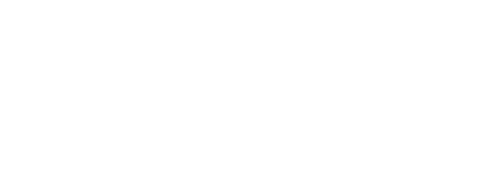 Горелова Ю.О.№ вариантаКомбинация значений признаковРезультат Услуги, за которым обращается заявитель «Предоставление гражданам информации о детях, оставшихся без попечения родителей, из регионального банка данных о детях, оставшихся без попечения родителей, для передачи их на воспитание в семьи граждан»Результат Услуги, за которым обращается заявитель «Предоставление гражданам информации о детях, оставшихся без попечения родителей, из регионального банка данных о детях, оставшихся без попечения родителей, для передачи их на воспитание в семьи граждан»Граждане Российской Федерации, постоянно проживающие на территории Российской Федерации, желающие принять ребенка, оставшегося без попечения родителей, на воспитание в свою семью, обратился личноГраждане Российской Федерации, постоянно проживающие на территории Российской Федерации, желающие принять ребенка, оставшегося без попечения родителей, на воспитание в свою семью, уполномоченный представитель по доверенностиГраждане Российской Федерации, постоянно проживающие за пределами Российской Федерации, иностранные граждане или лица без гражданства, желающие усыновить (удочерить) детей, оставшихся без попечения родителей, обратился личноГраждане Российской Федерации, постоянно проживающие за пределами Российской Федерации, иностранные граждане или лица без гражданства, желающие усыновить (удочерить) детей, оставшихся без попечения родителей, уполномоченный представитель по доверенностиГраждане Российской Федерации, постоянно проживающие за пределами Российской Федерации, иностранные граждане или лица без гражданства, желающие усыновить (удочерить) детей, оставшихся без попечения родителей, представительство иностранной государственной организацииРезультат Услуги, за которым обращается заявитель «Исправление ошибок и опечаток в документах, выданных в результате предоставления услуги»Результат Услуги, за которым обращается заявитель «Исправление ошибок и опечаток в документах, выданных в результате предоставления услуги»Граждане Российской Федерации, постоянно проживающие на территории Российской Федерации, желающие принять ребенка, оставшегося без попечения родителей, на воспитание в свою семью, обратился личноГраждане Российской Федерации, постоянно проживающие на территории Российской Федерации, желающие принять ребенка, оставшегося без попечения родителей, на воспитание в свою семью, уполномоченный представитель по доверенностиГраждане Российской Федерации, постоянно проживающие за пределами Российской Федерации, иностранные граждане или лица без гражданства, желающие усыновить (удочерить) детей, оставшихся без попечения родителей, обратился личноГраждане Российской Федерации, постоянно проживающие за пределами Российской Федерации, иностранные граждане или лица без гражданства, желающие усыновить (удочерить) детей, оставшихся без попечения родителей, уполномоченный представитель по доверенности№ п/пПризнак заявителяЗначения признака заявителяРезультат Услуги «Предоставление гражданам информации о детях, оставшихся без попечения родителей, из регионального банка данных о детях, оставшихся без попечения родителей, для передачи их на воспитание в семьи граждан»Результат Услуги «Предоставление гражданам информации о детях, оставшихся без попечения родителей, из регионального банка данных о детях, оставшихся без попечения родителей, для передачи их на воспитание в семьи граждан»Результат Услуги «Предоставление гражданам информации о детях, оставшихся без попечения родителей, из регионального банка данных о детях, оставшихся без попечения родителей, для передачи их на воспитание в семьи граждан»Категория заявителя1. Граждане Российской Федерации, постоянно проживающие на территории Российской Федерации, желающие принять ребенка, оставшегося без попечения родителей, на воспитание в свою семью.2. Граждане Российской Федерации, постоянно проживающие за пределами Российской Федерации, иностранные граждане или лица без гражданства, желающие усыновить (удочерить) детей, оставшихся без попечения родителейЗаявитель обратился лично или через представителя?1. Обратился лично.2. Уполномоченный представитель по доверенностиЗаявитель обращается лично или через представителя?1. Обратился лично.2. Уполномоченный представитель по доверенности.3. Представительство иностранной государственной организацииРезультат Услуги «Исправление ошибок и опечаток в документах, выданных в результате предоставления услуги»Результат Услуги «Исправление ошибок и опечаток в документах, выданных в результате предоставления услуги»Результат Услуги «Исправление ошибок и опечаток в документах, выданных в результате предоставления услуги»Категория заявителя1. Граждане Российской Федерации, постоянно проживающие на территории Российской Федерации, желающие принять ребенка, оставшегося без попечения родителей, на воспитание в свою семью.2. Граждане Российской Федерации, постоянно проживающие за пределами Российской Федерации, иностранные граждане или лица без гражданства, желающие усыновить (удочерить) детей, оставшихся без попечения родителейЗаявитель обращается лично или через представителя?1. Обратился лично.2. Уполномоченный представитель по доверенности